Základná škola, Staškov 502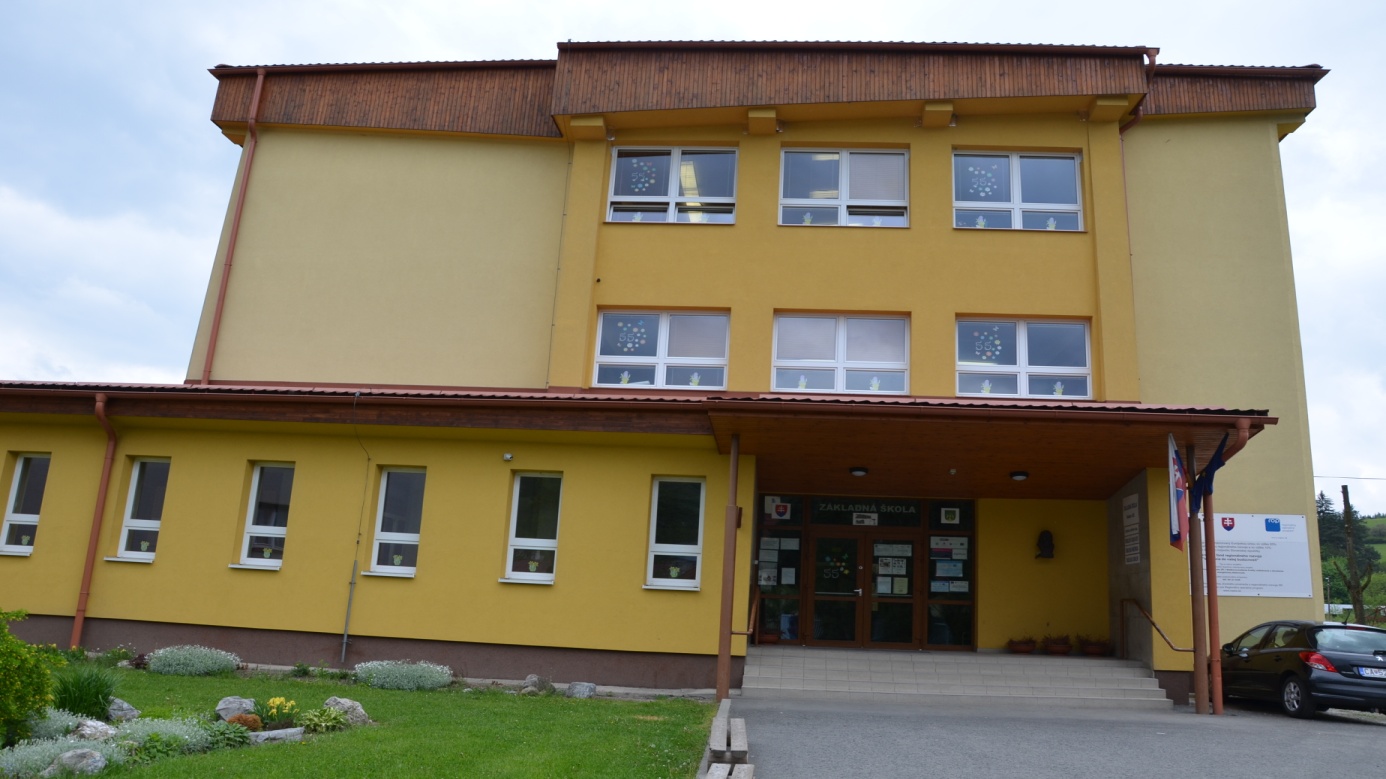 	Inovovaný školský vzdelávací programpre 1. a 2.stupeň ZŠ – ISCED 1, ISCED 2Úvod1.9.2015                                                                                       Mgr. Mária Perďochová                                                                                                            riaditeľka školy  Inovovaný školský vzdelávací program Základnej školy, Staškov 502Moderná a „ľudská “ školaVzdelávací program:		ISCED 1, ISCED 2Dĺžka štúdia:				Primárne vzdelávanie: 4roky                                                      Nižšie stredné vzdelávanie: 5rokovVyučovací jazyk:			slovenskýŠtudijná forma:			dennáDruh školy:				štátnaPredkladateľNázov školy:				Základná škola, Staškov 502Adresa:				023 53 Staškov 502IČO:					037812114Riaditeľka školy:			Mgr. Perďochová Mária, Koordinátori pre tvorbu iŠkVP:	Mgr. Perďochová Mária, Mgr. Bukovanová AnnaTelefón:				041  4346 251E-mail:				staskovzs@gmail.comWeb sídlo :                                     www.zsstaskov.edupage.orgZriaďovateľ	Názov:					Obec StaškovAdresa:				Ul. Jozefa Kronera č. 588, 023 53 StaškovPlatnosť dokumentu:			od 01.09.2015                                                                                   Mgr. Mária Perďochová, riaditeľka školyObsah1.	Všeobecná charakteristika školy	31.1	Charakteristika  školy	41.2	Charakteristika žiakov	41.3	Charakteristika pedagogického zboru	51.4	Organizácia prijímacieho konania	51.5	Dlhodobé projekty	51.6	Spolupráca s rodičmi a inými subjektami	61.7	Priestorové a materiálno-technické podmienky školy            1.8	Škola ako životný priestor1.9	Podmienky na zaistenie bezpečnosti a ochrany zdravia pri výchove            a vzdelávaní	82.Charakteristika školského vzdelávacieho programu	92.1	Pedagogické princípy	92.1.1	Vízia školy	92.2.1	Poslanie školy	92.3.1	Hodnoty, ktoré v škole uznávame	92.2	Zameranie školy a stupeň vzdelania	102.3	Profil absolventa	112.4 Pedagogické stratégie	16    2.5  ZABEZPEČENIE VÝCHOVY A VZDELÁVANIA  PRE ŽIAKOV SO  ŠVVP2.6	Začlenenie prierezových tém3.	VNÚTORNÝ SYSTÉM KONTROLY A HODNOTENIA	343.1	Hodnotenie vzdelávacích výsledkov a práce žiakov	373.2	Hodnotenie pedagogických zamestnancov	383.3	Hodnotenie školy	384.	POŽIADAVKY NA  KONTINUÁLNE VZDELÁVANIE       PEDAGOGICKÝCH A OSTATNÝCH ZAMESTNANCOV	365.  ŠKOLSKÝ UČEBNÝ PLÁN      Všeobecná charakteristika školyCharakteristika  školyZákladná škola, Staškov 502 je plnoorganizovaná škola s právnou subjektivitou, situovaná v strede obce, v pokojnom, nehlučnom prostredí, s dobrou dostupnosťou (v blízkosti je vlaková i autobusová zastávka).Okolie školy je udržiavané, vysadené kvetmi, kríkmi a stromami. Kapacita školy je cca 330 žiakov. Budova školy bola uvedená do prevádzky v roku 1961 a telocvičňa v roku 1987. V roku 1990 sa  dokončilo budovanie  ihriska pri škole.V roku 2010 bol ukončený projekt ,, Rekonštrukcia a modernizácia areálu ZŠ v Staškove- zvýšenie kvality vzdelávania a docielenie energetickej efektívnosti“. Budova bola zateplená, vymenili sa okná,  prerobilo kúrenie, elektroinštalácie, podlahy v triedach, toalety. V rámci projektu sa v priestoroch bývalej kotolne vybudovala nová školská jedáleň, ktorá začala svoju prevádzku vo februári 2011. V  areáli školy zriaďovateľ sprevádzkoval multifunkčné ihrisko.V roku 2013 sa z priestoroch skladu CO a časti učebne vybudoval nový priestor pre učebňu. Škola má pekné a pomerne dobre vybavené priestory, väčšina tried má nový nábytok, všetky majú nové lavice, stoličky, v piatich triedach je interaktívna tabuľa. V škole sa nachádza špeciálna učebňa na vyučovanie techniky, biológie a chémie.  V budove starej školy Staškov 90 má škola od obce Staškov  prenajaté priestory- dielne drevo a kovo  na vyučovanie technickej výchovy. V priestoroch školskej záhrady je ovocný sad a políčko na pestovanie rastlín.   Pripojenie na internet prostredníctvom  wifi siete je v celej budove. Žiaci majú k dispozícií dve počítačové učebne, pedagógovia používajú pri výučbe moderné didaktické prostriedky/ počítače, notebooky a tablety/, ktoré škola získala prostredníctvom zapojenia sa do  projektov.  Interiér i exteriér školy je  čiastočne monitorovaný kamerovým systémom. Súčasťou školy je školský klub detí / 2 oddelenia- 56 detí /, zariadenie školského stravovania / 230 stravníkov /,  školská knižnica a centrum voľného času.Charakteristika žiakovZákladná škola, Staškov  502 má celkom 267 žiakov. Vnútorne sa člení na primárne vzdelávanie a nižšie stredné vzdelávanie. V 1. – 4. ročníku sa vzdeláva celkom 122 žiakov. Priemerný počet žiakov v triede je 18.V ročníkoch 5. – 9. sa vzdeláva 145 žiakov. Priemerný počet žiakov v triede je 18 .V škole sa vzdelávajú žiaci z príslušného školského obvodu. Pokiaľ to dovolia priestorové podmienky a naplnenosť tried, škola je otvorená i rodičom a žiakom z iných školských obvodov, ktorí o našu školu prejavia záujem.Z odľahlejších častí obce dochádzajú žiaci autobusovými linkami. Organizácia vyučovacieho dňa je skoordinovaná tak, aby vyhovovala aj dochádzajúcim žiakom.V základnej škole sa vzdelávajú aj žiaci so špeciálnymi výchovno-vzdelávacími potrebami, ktorým sa venuje  školský špeciálny pedagóg.Charakteristika pedagogického zboruVýchovno-vzdelávací proces zabezpečuje 24 pedagogických pracovníkov. Pedagogickí zamestnanci spĺňajú kvalifikačné požiadavky, odbornú i pedagogickú spôsobilosť. V pedagogickom zbore je prevaha žien. Z celkového počtu pedagogických pracovníkov je 5 mužov.12 pedagógov je s I. atestáciou a 7 pedagógov s II. atestáciou. Priemerný vek pedagogického zamestnanca pracujúceho na škole je 45 rokov. Snahou vedenia školy je zabezpečiť čo najvyššiu odbornosť vzdelávania. V rámci profesijného rozvoja školy a podľa svojich osobných plánov sa pedagogickí  zamestnanci snažia zvyšovať si svoju kvalifikáciu, dopĺňať si a vylepšovať  úroveň svojich profesijných  kompetencií. Pedagogickí a odborní zamestnanci priebežne navštevujú rôzne druhy ponúkaných akreditovaných programov kontinuálneho vzdelávania, podľa Plánu kontinuálneho vzdelávania školy a podľa svojich osobných plánov. Odbornosť vyučovania je zabezpečená na 87%, 13 % hodín sa vyučuje neodborne.V škole pôsobí špeciálny pedagóg, ktorý  zabezpečuje a koordinuje práce  a činnosti súvisiace s integráciou, vzdelávaním žiakov so špeciálnymi výchovno-vzdelávacími  potrebami.Činnosť ŠKD zabezpečujú 2 vychovávateľky, jedna na plná úväzok, druhá prostredníctvom dobrovoľníckej činnosti na 4 hodiny denne.Výchovný poradca je zároveň aj poradca pri voľbe povolania. V škole pracuje jedno metodické združenie pre ročníky 1.-4. a 6 predmetových komisií pre ročníky 5.-9: PK prírodovedná, spoločenskovedná, jazykovedná, cudzie jazyky, výchovy I., výchovy II.Organizácia prijímacieho konaniaDo 1. ročníka sú prijímané deti, ktoré dovŕšia k 31.8. daného kalendárneho roka 6 rokov fyzického veku a dosiahnu školskú spôsobilosť. Zápis do 1. ročníka sa uskutočňuje v termíne od 1. apríla – 30. apríla, ktorý predchádza školskému roku, v ktorom má dieťa začať plniť povinnú školskú dochádzku. Prednostne sú prijímané deti, ktoré majú trvalý pobyt v školskom obvode. Pri zápise je vždy prítomný špeciálny pedagóg, pedagóg z MŠ a psychológ z CPPPaP v Čadci.O prijatí dieťaťa rozhodne riaditeľ školy do 31. mája, ktorý predchádza školskému roku, v ktorom sa má základné vzdelávanie začať.Dlhodobé projekty  Základná škola je dlhodobo zaradená do projektov:InfovekElektronizácia školských knižnícModernizácia vzdelávacieho procesu na základných školáchŠkolské ovocieMliečny programRecyklohryZvyšovanie kvality vzdelávania na ZŠ a SŠ  s využitím elektronického testovaniaBaví nás športModerné vzdelávanie – digitálne vzdelávanie pre všeobecno- vzdelávacie predmetyKomplexný poradenský systém prevencie a ovplyvňovania sociálno-patologických javov v školskom prostredíElektronizácia vzdelávacieho systému regionálneho školstva  Spolupráca s rodičmi a inými subjektmi Rodičia a verejnosť:So školou spolupracuje Rodičovské združenie pri základnej škole. Výbor tvorí 5 rodičov a rozšírený aktív sa skladá zo zástupcu  z každej triedy/ triedny dôverník/. Schádzajú sa podľa aktuálnej potreby, minimálne 2 krát v roku. Triedne schôdzky sa konajú minimálne 2 krát v roku, podľa potreby aj častejšie.Pri škole pracuje aj Občianske združenie rodičov školy, ktoré podporuje výchovno-vzdelávaciu činnosť aj mimoškolskú činnosť školy. Je zaregistrované ako príjem 2% dane. V zmysle platnej legislatívy má škola zriadenú Radu školy. Má 11 členov a riadi sa svojim štatútom. Rada školy:uskutočňuje výberové konanie riaditeľa školyvyjadruje sa ku koncepčným zámerom rozvoja školypredkladá návrh na vymenovanie, odvolanie riaditeľa školy s odôvodnenímkaždý rok sa vyjadruje:k návrhu na úpravy učebných plánov pre príslušný školský rok (ŠkVP)k úpravám týkajúcich sa delenia žiakov na skupiny, rozvrhu dodržiavania psycho-hygienických zásad, školského poriadkuk návrhu rozpočtu na dané obdobiek správe o výchovno-vzdelávacej činnosti, jej výsledkoch a podmienkachk správe o výsledkoch hospodárenia školyk informácii o pedagogicko-organizačnom a materiálno-technickom zabezpečení výchovno-vzdelávacieho procesuS inými subjektmi:Diagnostika žiakov so ŠVVP, poruchy učenia a správania,  metodická pomoc, prednášková činnosť  - Centrum pedagogického poradenstva v Čadci, Centrum špeciálneho pedagogicko-psychologického poradenstva v ČadciRiešenie a pomoc pre žiakov zo sociálne znevýhodneného prostredia, Dni voľby povolania – ÚPSVaR v Čadci Aktivity v mimoškolskej a mimovyučovacej činnosti so žiakmi – Obecný úrad Staškov, Obecná knižnica, CVČ StaškovExkurzie, prednášky – Kysucké múzeum Čadca, Kysucká knižnicaProjektová činnosť, dotácie, výzvy – Obec StaškovOblasť mediálna – Spravodaj obce, Staškovské noviny, KysuceOdborno-konzultačná činnosť, metodická pomoc – Spoločný školský úrad Raková, Okresný úrad- odbor školstva ŽilinaVzdelávanie, zvyšovanie kvalifikácie a profesijných kompetencií – MPC Žilina, UIPŠ, ŠPUHra na hudobný nástroj- gitara, klavír, harmonika- ZUŠ TurzovkaGynekologická ambulancia Krásno nad Kysucou- beseda DospievanieFinančné centrum Čadca- prednáška a beseda: FGŠkola má vlastné webové sídlo. Na tejto stránke informujeme o činnosti školy širokú verejnosť, poskytujeme informácie pre rodičov i žiakov.	Podľa aktuálnych ponúk  prijímame spoluprácu a aktívne sa zapájame do činnosti rôznych športových zväzov, mimovládnych inštitúcií, záujmových útvarov.1.7	Priestorové a materiálno-technické podmienky školyBudova školy je zo šesťdesiatych rokov s typickým architektonickým riešením. Má 2 poschodia a celkový počet tried je 15.V máji 2010 bola z prostriedkov  EU a zriaďovateľa ukončená rekonštrukcia školy, čím sa  podstatne zmenili materiálno-technické podmienky pre prevádzku a zabezpečenie výchovno-vzdelávacieho procesu. Budova bola zateplená, vymenili sa okná  so žalúziami, prebehla celková rekonštrukcia elektroinštalácie, rozvodov vody,  vykurovacieho systému a sociálnych zariadení. V triedach sa urobili nové podlahy a umývadlá. Na spojovacej  chodbe sa opravila strecha, vymenili okná, urobila podlaha. Všetky zrekonštruované priestory boli aj vymaľované. V rámci rekonštrukčných prác sa vybudovala aj nová školská jedáleň s kuchyňou. Vybavená je modernou technológiou a vzduchotechnikou. Priestory budovy sú postačujúce.Máme dve počítačové učebne :  17 a l2 PC. Jedna učebňa ja zároveň aj triedou. Pedagógovia majú k dispozícií 22 notebooky a 20 tabletov , 4 dataprojektory, vo vyučovaní sa využívajú  8 interaktívnych  tabúľ.K dispozícií sú aj dve prenosné plátna na premietanie. Na doplnenie vyučovacieho procesu využívame školskú knižnicu  s PC a pripojením na internet. Budujeme učebňu na prírodovedné predmety (F,CH) a postupne sa budú budovať ďalšie odborné učebne. Učitelia  majú  v  učebniach  informatiky  a  v  zborovni  voľný prístup na internet, tlačiareň a kopírovacie zariadenie. Vo väčšine tried je k dispozícií pedagógom počítač s pripojením na internet. Každý vyučujúci má pre potrebu edukačného procesu USB kľúč. Na spoločné schôdze je pripravená príjemne zariadená zborovňa vybavená počítačom s pripojením na internet a wi-fi tlačiareň. Neustále zlepšujeme estetické prostredie tried , chodieb a učební a to informačnými, tematickými nástenkami, výzdobou, vlastnými prácami detí, kvetmi.Neustále dopĺňame kabinety modernými učebnými pomôckami, čo umožňuje tvorivejšie a efektívnejšie vyučovanie.Škola je čiastočne bezbariérová – prízemie spolu so sociálnym zariadením. Školské dielne sú v prenajatých priestoroch od obce,  v samostatnej budove vzdialenej asi 150 metrov. V areáli školy sú ihriská – futbalové, volejbalové, tenisové a viacúčelové.Súčasťou školy je aj školský klub, v ktorom majú možnosť tráviť voľný čas po vyučovaní najmä žiaci I. stupňa. Spájacou chodbou je ku škole pripojená telocvičňa, ktorá potrebuje rekonštrukciu strechy, výmenu okien  i parketovej podlahy.V priestoroch prístavby telocvične sa nachádzajú dve triedy, z toho v jednej je oddelenie ŠKD a druhá trieda potrebuje rekonštrukciu.Od 1.9.2015 sa stalo súčasťou školy aj CVČ, ktoré prostredníctvom záujmových útvarov bude napĺňať mimo vzdelávacie  záujmy a aktivity detí.1.8 	Škola ako životný priestorŠkola je situovaná v strede obce, v tichom, pokojnom prostredí s dostatkom zelene.Výchovno-vyučovací proces, činnosť ŠKD sa uskutočňuje  v dvoch budovách vrátane telocvične. Sú to objekty staršie, ale hlavná budova so spojovacou chodbou je po rekonštrukcií. Budova, kde sa nachádzajú 2 triedy a telocvičňa si vyžaduje dôkladnú rekonštrukciu.Škola má k dispozícií športový areál – atletickú dráhu, doskočisko,  futbalové, asfaltové, volejbalové ihrisko. Tento areál si však žiada rekonštrukciu. V rámci finančných možností a prevádzkovou údržbou sa škola snaží vylepšovať a udržiavať okolie a areál v čo najlepšom stave.Veľký dôraz budeme klásť na vytvorenie dobrého tímu a v triede, na rozvíjanie sebapoznania a sebahodnotenia žiaka. Intenzívne to bude v prvých týždňoch septembra, kedy prídu deti do nového prostredia a budú sa vytvárať nové kolektívy. Žiaci v 5. ročníku si budú zvykať aj na prácu v iných skupinách ako sú triedne kolektívy v predmetoch, v ktorých sa vyučovanie organizuje v skupinách. Škola je pre žiakov i pedagógov pracovným prostredím. Aby sa v škole cítili čo najpríjemnejšie, kladieme dôraz na estetické a upravené prostredie tried, chodieb a celého areálu školy.Aktuálne informácie o aktivitách školy zverejňujeme na informačných tabuliach a nástenkách. Škola má vlastnú webové sídlo, ktoré využívame na informovanie širokej verejnosti o aktivitách v škole. Snažíme sa o budovanie priateľskej atmosféry medzi žiakmi navzájom a medzi žiakmi a pedagógmi, ale aj medzi školou a rodinou.Podmienky na zaistenie bezpečnosti a ochrany zdravia pri výchove a vzdelávaníVeľkú pozornosť venujeme zaisteniu bezpečnosti a ochrany  zdravia pri výchove a vzdelávaní. Na začiatku školského roka a na prvých vyučovacích hodinách sú žiaci preukázateľným spôsobom poučení o dodržiavaní bezpečnosti pri jednotlivých činnostiach.Všetky objekty a priestory sú pravidelne kontrolované zmluvným bezpečnostným technikom, dodržiava sa plán revízií a kontrol objektov a zariadení.Uskutočňujeme nácvik opustenia školských priestorov v prípade mimoriadnej situácie alebo v prípade požiaru.V rámci účelových cvičení sú žiaci oboznamovaní a prakticky si precvičujú činnosti k ochrane zdravia a pre záchranu ľudského života.V telocvični, v špeciálnych a odborných učebniach sú zabezpečované ďalšie  osobitné poučenia podľa prevádzkových poriadkov. Zamestnanci školy sú pravidelne školení z oblasti BOZP a PO. V rámci kontrolnej činnosti uskutočňuje vedenie školy pravidelné kontroly prevádzky z pohľadu bezpečnosti a ochrany zdravia. Pravidelne podľa plánu a v súlade so zákonom sú vykonávané revízie zariadení, revízie elektrického a plynového zariadenia, bleskozvodov, telocvičného náčinia a náradia.  Objekt školy – exteriér i interiér okrem telocvične  priestorov pri telocvični  je monitorovaný kamerovým systémom.Charakteristika školského vzdelávacieho programuPedagogické princípyVízia školy           Naša škola je otvorená – orientovaná na žiaka.Poslanie školy          Moderná a „ľudská“ škola – základ pre tvorivý, aktívny a plnohodnotný život.	Dať žiakom dobrý základ vzdelaného o osobne rozvinutého človeka schopného            v rámci svojich možnosti:ďalšieho sebarozvoja a celoživotného vzdelávania,kriticky a tvorivo myslieť, riešiť problémy,šťastného a spokojného života v spoločnosti iných ľudí,úspešného uplatnenia sa v profesijnom živote.Hodnoty, ktoré v škole uznávameChyba, omyl nerovná sa trest, ale prostriedok učenia sa.Učiť sa aktívnym prežívaním.Rešpektovať dohodnuté pravidlá.Každý žiak má právo zažiť pocit úspechu.Spolupráca – prostriedok na dosiahnutie cieľa.Klásť otázky a vyjadrovať svoj názor a postoj.Cieľ je dôležitý, cesta na dosiahnutie cieľa je dôležitejšia a hodnotnejšia.Otvorenosť a objektívnosť.Individualita a osobnosť každého jedinca.Sebapoznanie a sebahodnotenie umožňuje rozvoj osobnosti.Sociálne cítenie a vzájomná podpora.Sloboda, samostatnosť a zodpovednosť.Nebyť ľahostajný k prírode, vytvoreným hodnotám a k dianiu okolo nás.Vlastné ciele výchovy a vzdelávaniaŠkola umožňuje všetkým žiakom získať dostatočné všeobecné vedomosti a zručnosti vo všetkých všeobecno-vzdelávacích predmetoch. Dáva šancu každému žiakovi, aby sa rozvíjal podľa svojich schopností a možností a bolo mu umožnené zažiť úspech.Výchovno-vzdelávacia činnosť smeruje k príprave žiakov na život, ktorý od nich vyžaduje, aby boli schopní kriticky a tvorivo myslieť, rýchlo a účinne riešiť problémy.Pripravuje človeka rozhľadeného, vytrvalého, schopného kooperovať a pracovať v tíme, schopného sebamotivácie k celoživotnému vzdelávaniu.Zabezpečuje podmienky na vzdelávanie žiakov so zdravotným znevýhodnením, so  špeciálnymi výchovno-vzdelávacími potrebami tak, aby mali rovnocenný prístup vo  vzdelávaní. Podporuje nadaných a talentovaných žiakov pre ich ďalšie napredovanie.Systematickým vylepšovaním podmienok prispieva k zvýšeniu gramotnosti v oblasti IKT žiakov školy. Bude naďalej rozvíjať ich digitálnu a čitateľskú gramotnosť, čítanie s porozumením.Zabezpečuje kvalitnú prípravu žiakov v cudzích jazykoch (anglický, nemecký) so zreteľom na možnosti školy, so zameraním na komunikatívnosť, využívanie v praxi a pre ďalšie vzdelávanie s ohľadom na schopnosti jednotlivých žiakov. Formuje u žiakov tvorivý a zdravý životný štýl, vnútornú motiváciu, emocionálnu inteligenciu, sociálne cítenie a hodnotové orientácie. Ďalej podporuje a rozvíja ich kritický, objektívny postoj, vyjadrovanie s prihliadnutím na ich sebakritickosť a sebahodnotenie. Poskytujeme  žiakom kvalitné základy moderného všeobecného vzdelania zamerané na ďalšie  štúdium ako  aj  na  praktický  život posilnením  predmetu prvouka, prírodoveda, telesná a športová výchova, matematika, slovenský jazyk a literatúra, anglický jazyk, technika.V spolupráci s rodičmi žiakov sa snaží vychovať pracovitých, zodpovedných, morálne  vyspelých a slobodných ľudí. Vychovať budúcich občanov s vlasteneckým a národným  cítením a hrdosťou.Pre správne smerovanie a tvorenie týchto hodnôt škola vytvorí podľa svojich možností čo najlepšie podmienky a priestor.Zameranie školy a stupeň vzdelaniaPoskytovať kvalitné základné/primárne, nižšie stredné vzdelanie/vzdelanie zamerané na „aktívne zručnosti“ žiakovZvýšiť bezpečnosť detí na cestách (vyučovaním dopravnej výchovy sa starať o bezpečné správanie na cestách – približne 15 % našich žiakov dochádza zo vzdialenejších častí obce alebo z okolitých obcí autobusom, prípadne na bicykli)Rozvíjať u žiakov jazykové zručnosti v cudzích jazykoch (v dnešnej dobe „otvorených hraníc“ je to nevyhnutný proces)Zvyšovať čitateľskú gramotnosť, čítanie s porozumením, matematické zručnosti a logické myslenieVytvárať čo najlepšie podmienky pre prehlbovanie vzťahu žiakov k prírodovedným predmetomPoskytovať vzdelanie v súčinnosti s využitím informačno-komunikačných zručností (informačná spoločnosť) a v súvislosti s tým zapájať žiakov do projektovej činnostiPomáhať žiakom so zdravotným znevýhodnením, špecifickými výchovno-vývinovými poruchami a podporovať nadaných a talentovaných žiakovViesť žiakov k „zdravej“ súťaživosti, vzájomnej pomoci a tímovej spolupráciPodporovať rozvíjanie pohybových aktivít a upevňovať vzťah žiakov k zdravému životnému štýlu a k športovaniuŠkola bude poskytovať tieto stupne vzdelania:Primárne vzdelanie – ISCEDI – absolvovaním 1. – 4. ročníka ZŠNižšie stredné vzdelanie  - ISCED2 – absolvovaním 5. – 9. ročníka ZŠProfil absolventa Primárne vzdelanie:Dĺžka štúdia						4 roky	Forma štúdia						dennáNevyhnuté vstupné požiadavky na štúdium		podmienky prijatia v zmysle § 60 zákona č. 245/2008 Z.z.Spôsob ukončenia		úspešné absolvovanie posledného (štvrtého) ročníka primárneho vzdelávaniaDoklad o dosiahnutom vzdelaní	vysvedčenie s doložkouPoskytnutý stupeň vzdelania		primárne vzdelanie (ISCED 1)Možnosť ďalšieho štúdia	nižšie stredné vzdelanie ISCED 2, za základe prijímacieho konania výnimočne nižšie ročníky gymnáziaText doložky na vysvedčení		„Žiak získal primárne vzdelanie“Primárne vzdelávanie kontinuálne nadväzuje na predprimárne vzdelávanie. Hlavné ciele výchovy a vzdelávania na primárnom stupni základnej školy vychádzajú z cieľov výchovy a vzdelávania, ktoré sú uvedené v §4 Zákona č. 245/2008 Z. z. o výchove a vzdelávaní (školský zákon) a o zmene a doplnení niektorých zákonov. Rovnako sa venuje pozornosť nielen poznávacím (kognitívnym) a intelektuálnym aspektom vzdelávania, ale aj emocionálnemu a sociálnemu rozvoju žiakov. Kladie dôraz na činnostne orientované vyučovanie. Čím viac skúseností žiak získa vlastnou poznávacou činnosťou, tým sú jeho predstavy o svete prepracovanejšie, viac zvnútornené a získané poznatky vie lepšie využívať v živote.Ciele primárneho vzdelávania: Ciele výchovy a vzdelávania predstavujú spoločný základ pre konkretizované predmetové ciele a špecifické ciele prierezových tém, ktoré sa majú vzdelávaním naplniť. Na 1. stupni sa vyvážene venuje pozornosť nielen kognitívnym a intelektuálnym aspektom vzdelávania, ale rovnocenne aj sociálnemu a emocionálnemu rozvoju žiakov. Uvedené hľadisko sa premieta do všeobecných cieľov vzdelávania:vytvárať u žiakov1 základy gramotností prostredníctvom rozvíjania kľúčových kompetencií; poskytovať každému žiakovi mnohostranné možnosti na vlastné objavovanie a skúmanie najbližšieho sociálneho, prírodného a kultúrneho prostredia; viesť žiakov k poznávaniu a postupnému využívaniu svojich individuálnych predpokladov a efektívnych spôsobov vlastného učenia sa; rozvíjať kognitívne schopnosti žiakov aktívnym riešením problémov samostatne aj              v skupinách a vytvoriť tak u nich základy pre tvorivé a kritické myslenie; rozvíjať sociálne kompetencie a podporovať prosociálne správanie žiakov; viesť žiakov k zodpovednému aktívnemu prístupu k ochrane a upevňovaniu svojho zdravia; viesť žiakov k uplatňovaniu svojich práv, plneniu svojich povinností a rešpektovaniu práv iných ľudí. Vzdelanostný profil absolventaAbsolvent primárneho vzdelávania má osvojené základy čitateľskej, pisateľskej, matematickej, prírodovednej, kultúrnej a mediálnej gramotnosti, ktoré sa budú postupne rozvíjať v rámci nižšieho stredného stupňa vzdelávania.Na veku primeranej úrovni disponuje nasledujúcimi kľúčovými kompetenciami2: pozná a uplatňuje účinné techniky učenia sa; vyjadruje sa súvisle písomnou aj ústnou formou, v materinskom, štátnom jazyku; rozumie najzákladnejším slovným spojeniam v anglickom jazyku a dokáže ich používať; využíva základné matematické myslenie na riešenie praktických problémov v každodenných situáciách; vie používať vybrané informačné a komunikačné technológie pri učení sa, pozná riziká spojené s využívaním internetu a médií; získa základy uplatňovania kritického myslenia pri práci s informáciami; dokáže aplikovať osvojené prírodovedné a spoločenskovedné poznatky vo svojej činnosti, v starostlivosti o seba a druhých; rozpozná v škole a vo svojom najbližšom okolí určitý problém, premýšľa o jeho príčinách a vie navrhnúť riešenie podľa svojich vedomostí a skúseností; váži si seba i druhých, dokáže ústretovo komunikovať a spolupracovať; správa sa kultúrne, primerane okolnostiam a situáciám; má vzťah ku kultúrno-historickému dedičstvu, ľudovým tradíciám a umeniu, s ktorými sa stretáva vo svojom živote; dokáže byť tolerantný, snaží sa pochopiť druhého, pozná a toleruje jeho kultúru, tradície, spôsob života; uvedomuje si, že má svoje práva a povinnosti, rešpektuje práva iných. K rozvoju kompetencií prispieva celý vzdelávací obsah, organizačné formy a metódy výučby, podnetné sociálno-emočné prostredie školy, rôzne aktivity uskutočňované v škole, ale aj v mimovyučovacej a mimoškolskej činnosti.Absolvent primárneho vzdelávania nadväzuje na spôsobilosti získané v predprimárnom stupni vzdelávania. Absolvent primárneho stupňa vzdelania získal elementárne základy používania materinského, štátneho a cudzieho jazyka. Disponuje spôsobilosťami, ktoré sú súčasťou čitateľskej, matematickej, prírodovednej, digitálnej a kultúrnej gramotnosti. Nadobudol základy pre osvojenie účinných stratégií (celoživotného) učenia sa pre svoj osobnostný rozvoj a aktívne občianstvo. Osvojenými kompetenciami disponuje na veku primeranej úrovni, ktorá sa mení a rozvíja v procese jeho ďalšieho vzdelávania a života. Osvojené základy všeobecného vzdelania mu poskytujú nevyhnutné predpoklady na pokračovanie na nadväzujúcom stupni nižšieho sekundárneho vzdelávania.Úspešné absolvovanie primárneho vzdelávania podporuje pravidelná a vyvážená spolupráca základnej školy a rodiny, taktiež spolupráca s materskou školou a s ďalšími odborníkmi resp. inštitúciami odborného poradenstva. Nemenej dôležitým predpokladom je využívanie širokého spektra vyučovacích metód učiteľmi, s dôrazom na motivujúce, aktivizujúce metódy výučby, zážitkové učenie, podporujúcu sociálnu klímu triedy a školy, tvorivé aktivity uskutočňované v škole, ale aj v mimovyučovacej a v mimoškolskej činnosti.Nižšie stredné vzdelavanieDĺžka štúdia						5 rokov	Forma štúdia						dennáNevyhnuté vstupné požiadavky na štúdium	úspešné absolvovanie posledného ročníka primárneho vzdelania	Spôsob ukončenia		úspešné absolvovanie posledného  ročníka nižšieho stredného vzdelaniaDoklad o dosiahnutom vzdelaní	vysvedčenie s doložkouPoskytnutý stupeň vzdelania	nižšie stredné vzdelanie  (ISCED 2)	Možnosť ďalšieho štúdia	nižšie sekundárne vzdelanie, sekundárne vzdelanie, vyššie sekundárne vzdelanie (ISCED 3)Text doložky na vysvedčení	ak žiak úspešne ukončí deviaty ročník (ISCED2) na tomto vysvedčení sa mu do doložky uvedie text: „Žiak získal nižšie stredné vzdelanie“	Ak žiak ukončí plnenie povinnej školskej dochádzky v nižšom ročníku ako v deviatom ročníku, na vysvedčení z príslušného ročníka  sa mu do doložky uvedie text: „Žiak získal primárne vzdelanie“Vzdelávanie na nižšom sekundárnom stupni kontinuálne nadväzuje na primárny stupeň. Hlavné ciele výchovy a vzdelávania na nižšom sekundárnom stupni základnej školy vychádzajú z cieľov výchovy a vzdelávania uvedených v § 4 Zákona č. 245/2008 Z. z. o výchove a vzdelávaní (školský zákon) a o zmene a doplnení niektorých zákonov. Ciele nižšieho stredného vzdelávania:Vo vzdelávaní na druhom stupni základnej školy je potrebné najmä: rozvíjať u žiakov funkčnú gramotnosť1 a kritické myslenie; umožňovať každému žiakovi2 v rámci výučby nadobúdanie kompetencií vlastnou činnosťou a aktivitami zameranými aj na objavovanie a vytváranie nových významov; motivovať žiakov k zodpovednosti a záujmu o vlastné vzdelávacie výsledky prostredníctvom ich aktívneho zapojenia do procesu vzdelávania; viesť žiakov k využívaniu efektívnych stratégií učenia sa (učiť sa učiť); poskytovať každému žiakovi príležitosť objaviť a rozvinúť svoje schopnosti v súlade s reálnymi možnosťami, aby tak získal podklad pre optimálne rozhodnutie o svojom ďalšom vzdelávaní; sprostredkovať dostatok príležitostí na osobnostný rozvoj každého žiaka; rozvíjať u žiakov sociálne kompetencie s dôrazom na kultivovanú komunikáciu a spoluprácu; viesť žiakov k uplatňovaniu svojich práv, plneniu svojich povinností a rešpektovaniu práv iných ľudí. 1 Nižšie stredné vzdelanie žiak získa úspešným absolvovaním posledného ročníka ucelenej časti vzdelávacieho programu odboru vzdelávania pre druhý stupeň základnej školy alebo úspešným absolvovaním prvého ročníka päťročného vzdelávacieho programu odboru vzdelávania v strednej škole, do ktorého sa prijímajú žiaci z ôsmeho ročníka základnej školy alebo úspešným absolvovaním štvrtého ročníka osemročného vzdelávacieho programu odboru vzdelávania v strednej škole alebo absolvovaním tretieho ročníka vzdelávacieho programu praktickej školy. Dokladom o získanom stupni vzdelania je vysvedčenie s doložkou, ktoré je podmienkou pre ďalšie vzdelávanie na vyššom stupni. Vzdelanostný profil absolventa Profil absolventa sa odvíja od kompetencií, ktoré žiak získal v procese vzdelávania a sebavzdelávania v rámci nižšieho stredného stupňa vzdelávania a iných rozvíjajúcich aktivít. Absolvent nižšieho stredného vzdelávania disponuje nasledujúcimi základnými kompetenciami, ktoré vychádzajú zo vzdelávacích štandardov vyučovacích predmetov a špecifických cieľov prierezových tém na tomto stupni vzdelávania: pozná a uplatňuje efektívne techniky učenia sa a osvojovania si poznatkov; vyjadruje sa súvisle, výstižne a kultivovane písomnou aj ústnou formou; využíva cudzí jazyk na úrovni používateľa základov jazyka; používa matematické postupy a vedomosti pri riešení praktických problémov, je schopný       aplikovať osvojené matematické modely logického a priestorového myslenia; používa informačné a komunikačné technológie pre potreby učenia sa a pre svoj život; vyhľadá a využije viaceré informácie a možnosti pri plánovaní úloh a riešení problémov s uplatnením zásad kritického myslenia; dokáže aplikovať osvojené poznatky a metódy prírodných vied vo svojom živote; uplatňuje osvojené základy pre efektívnu spoluprácu a komunikáciu v skupine; posúdi svoje silné a slabé stránky s ohľadom na svoje ďalšie vzdelávanie a budúce profesijné záujmy; chápe dôležitosť ochrany svojho zdravia a uprednostňuje základné princípy zdravého životného štýlu v každodennom živote; uvedomuje si význam kultúrneho dedičstva a umenia vo svojom živote a živote celej spoločnosti; prijíma rozmanitosť ako prirodzenú súčasť spoločnosti; pozná a uplatňuje svoje práva a rešpektuje práva iných; má predpoklady stať sa aktívnym občanom v národnom i globálnom kontexte. Získané kompetencie žiaka menia svoju kvalitu (rozvíjajú sa) v priebehu jeho ďalšieho vzdelávania.2.3.1  Metódy a formy vyučovaniaPedagóg školy volí také metódy a formy práce, ktoré sú zamerané na dosiahnutie stanovených cieľov a kompetencií žiakov. Na našej škola sa uplatňujú metódy:motivačné metódy:rozprávanie - citové a sugestívne slovné priblíženie toho o čom sa budú žiaci rozprávať,rozhovor -  učiteľ vedie so žiakmi rozhovor, pričom aktivizuje ich poznatky a skúsenosti,demonštrácia – pomocou ukážky vzbudzuje učiteľ u žiakov záujem o nové poznatky,expozičné metódy:rozprávanie  -  má predovšetkým výchovný charakter,opis  - zoznamovanie s charakteristickými znakmi preberaného učiva,vysvetľovanie  -  vysvetľuje poučky, používa logické postupy,rozhovor -  aktivizuje žiakov,dramatizácia – navodzuje citový vzťah k prebranému učivu,problémové metódy:heuristická  - učenie sa  riešením problémov,projektová  - riešenie projektu, problému, témy, ktoré vedie k vytvoreniu nejakého produktu,metódy samostatnej práce: práca s knihou aktivizujúce metódy:diskusiabrainstoringdidaktické hrykooperatívne vyučovanie fixačné:opakovanie a precvičovanieOrganizačné formy vzdelávania: vyučovacia hodina, exkurzie, kurzy, vychádzky.2.3.2 Organizačné podmienky na vzdelávanieZákladná škola, Staškov 502 je plnoorganizovaná škola.  Člení sa na I. stupeň základnej školy( 1.- 4. ročník)  a na II. stupeň ( 5.-9. ročník). Vzdelávanie sa realizuje samostatnými na seba nadväzujúcimi školskými programami. Vyučovanie sa organizuje podľa podmienok školy v rámci celej triedy alebo v menších skupinách ( delenie triedy na predmety INF, THD, ANJ, NBV, TSV).Skupiny sa vytvárajú spravidla s ohľadom na vedomostnú úroveň a nadanie  jednotlivých žiakov. Na zabezpečenie plnenia cieľov vzdelávacieho programu  a vzhľadom na na individuálne schopnosti a záujmy žiakov možno pri vyučovaní spájať jednotlivé skupiny z rôznych tried. Vyučovanie niektorých predmetov alebo tém možno podľa potreby uskutočňovať v zlúčených triedach. Pre začlenené deti so ŠVVP vytvára škola podmienky prostredníctvom výchovno-vzdelávacieho programu, v ktorom musia byť zohľadnené aj výchovno-vzdelávacie potreby vyplývajúce z tohto znevýhodnenia. Vyučovanie sa uskutočňuje v hodinových alebo v dvojhodinových časových jednotkách.  Možno ho organizovať aj blokovo, ak bude dodržaná celková časová dotácia za obdobie, v ktorom sa blokové vyučovanie uskutočňuje. Príchod žiakov do školy je v čase od 7.00 hod. do 7.25 hod. Vyučovanie sa začína o 7.40 hod. Každá vyučovacia hodina začína i končí zvonením. Vyučovacia hodina trvá 45 minút.Časový rozvrh hodín:1. vyučovacia hodina				7.40 –   8.25    prestávka					8.25 –   8.352. vyučovacia hodina				8.35 –   9.20    prestávka					9.20 –   9.353. vyučovacia hodina				9.35 –   10.20    prestávka				          10.20  –   10.304. vyučovacia hodina			          10.30  –   11.15		    prestávka				          11.15  –   11.25 	5. vyučovacia hodina			          11.25  –   12.10	    prestávka				          12.10  –	12.206. vyučovacia hodina			          12.20  –	13.05    obedňajšia prestávka		                       13.05  –	13.357. vyučovacia hodina			          13.35  –	14.15    prestávka				          14.15  –	14.25Pedagogické stratégieNa  tvorbe spoločnej stratégie vo výchove a vzdelávaní na škole sa podieľajú všetky poradné orgány riaditeľa školy. Pôsobíme na osobnosť žiaka, hodnotíme ho s prihliadnutím na jeho  individuálne možnosti a schopnosti. Naším cieľom je, aby žiaci  dosiahli čo najlepšie výsledky, ale boli aj sebakritickí a spokojní  sami so sebou.V oblasti rozumovej výchovy je našim cieľom rozvíjať u žiakov tvorivé myslenie, samostatnosť, aktivitu, sebahodnotenie. Budeme sa snažiť dôsledne vychádzať z potrieb žiakov a motivovať ich do učenia pestrými formami výučby. Chceme si všímať ich talent v jednotlivých oblastiach a rozvíjať ho do maximálnej možnej miery. Viac budeme preferovať skupinovú a tímovú prácu. Zameriame sa aj na samostatnú prácu žiakov a ich cieľavedomé zvládnutie učiva. Pre zvýšenie vnútornej motivácie (najmä u slaboprospievajúcich žiakov) sa viac zameriame na pozitívne hodnotenie žiaka.Podporujeme vyučovanie pomocou didaktickej techniky, IKT, samostatné a tímové projekty, dlhodobé samostatné práce, prezentácie a obhajoby výstupov, praktickú výučbu. Dôraz je kladený na samostatnosť a zodpovednosť za učenie.Školský špeciálny pedagóg poskytne odbornú pomoc žiakom so špeciálnymi  výchovno-vzdelávacími potrebami, ich rodičom a pedagogickým zamestnancom školy.2.5.  Zabezpečenie výchovy a vzdelávania  pre žiakov so špeciálnymi výchovno-vzdelávacími potrebamiV zmysle platnej legislatívy je žiak so špeciálnymi výchovno-vzdelávacími potrebami žiak, ktorý má zariadením výchovného poradenstva a prevencie diagnostikované špeciálne výchovno-vzdelávacie potreby. Špeciálnou výchovno-vzdelávacou potrebou je požiadavka na úpravu podmienok (obsahu, foriem, metód, prostredia a prístupov) vo výchove a vzdelávaní pre žiaka. Špeciálne výchovno-vzdelávacie potreby vyplývajú zo zdravotného znevýhodnenia alebo nadania alebo vývinu žiaka v sociálne znevýhodňujúcom prostredí, ktorých zohľadnenie mu zabezpečí rovnocenný prístup k vzdelávaniu, primeraný rozvoj schopností, osobnosti, ako aj dosiahnutie primeraného stupňa vzdelania a primeraného začlenenia do spoločnosti. Na našej škole máme žiakov, ktorým bola diagnostikovaná  špecifická porucha učenia. Títo žiaci sú vzdelávaní v bežných triedach. Pri ich vzdelávaní  pedagógovia využívajú špeciálne metódy a formy práce pod vedením školského špeciálneho pedagóga. Medzi diagnostikované poruchy žiakov našej školy patria: dyslexia  -  porucha čítania,                             dysgrafia - porucha písania,                             dyslália - porucha výslovnosti,                             dysortografia -  porucha chápania a uplatňovania pravopisu,                             dyskalkúlia - porucha počítania,                             poruchy správania a pozornosti s hyperaktivitou /ADHD/Žiak so špeciálnymi výchovno-vzdelávacími potrebami je spravidla:a) žiak so zdravotným znevýhodnením, t. j. - žiak so zdravotným postihnutím (s mentálnym postihnutím, so sluchovým postihnutím, so zrakovým postihnutím, s telesným postihnutím, s narušenou komunikačnou schopnosťou, s autizmom alebo ďalšími pervazívnymi vývinovými poruchami, s viacnásobným postihnutím); - žiak chorý alebo zdravotne oslabený, žiak s vývinovými poruchami (poruchou aktivity a pozornosti, s vývinovou poruchou učenia, žiak s poruchou správania); b) žiak zo sociálne znevýhodneného (znevýhodňujúceho) prostredia;c) žiak s nadaním.A)Žiaci so zdravotným znevýhodnenímTíto žiaci sú vzdelávaní integrovanou formou spolu s ostatnými žiakmi v bežných triedach. Na základe odporúčaní CPPPaP, podľa potreby a požiadaviek majú vypracovaný IVP.Základné podmienky vzdelávania žiakov so zdravotným znevýhodnením v bežných triedach (integrované vzdelávanie): - zabezpečiť odborné personálne, materiálne, priestorové a organizačné podmienky zodpovedajúce individuálnym potrebám žiaka so zdravotným znevýhodnením a tiež systematickú spoluprácu školy so školským zariadením výchovného poradenstva a prevencie alebo špeciálnou školou; - vypracovať individuálny vzdelávací program pre integrovaného žiaka, za ktorý zodpovedá triedny učiteľ v spolupráci s vyučujúcim daného predmetu, školským špeciálnym pedagógom a školským zariadením výchovného poradenstva a prevencie; - využívať disponibilné hodiny na zavedenie špecifických predmetov, príp. na individuálne alebo skupinové vyučovanie v predmetoch, v ktorých sa žiaci vzdelávajú podľa individuálneho vzdelávacieho programu; - vyučovať za pomoci školského špeciálneho pedagóga žiakov so zdravotným znevýhodnením individuálne alebo v skupinkách na vyučovaní alebo mimo triedy, pričom obsah, formy a postup vyučovania sa konzultuje s príslušným učiteľom; - zabezpečiť v rámci vyučovania možnosť individuálnej práce s vybranými žiakmi prostredníctvom školského špeciálneho pedagóga, liečebného pedagóga, logopéda, školského psychológa s cieľom systematickej, intenzívnej korekcie, terapie alebo reedukácie postihnutia, narušenia. V škole sa vzdelávajú aj žiaci so špeciálnymi výchovno-vzdelávacími potrebami. Škola vytvára pre týchto žiakov osobitné podmienky a to v úprave obsahu, foriem, metód, prístupov a úpravou prostredia tak, aby  mali rovnocenný prístup k vzdelaniu, primeraný rozvoj ich schopností,  osobnosti a dosiahnutie primeraného stupňa vzdelania a začlenenia  do spoločnosti.B)Výchova a vzdelávanie žiakov zo sociálne znevýhodneného prostredia Sociálne znevýhodnené (znevýhodňujúce) prostredie (ďalej aj „SZP“) definujeme ako „prostredie, ktoré vzhľadom na sociálne (jazykové, kultúrne) podmienky neposkytuje dostatok primeraných podnetov pre kognitívny rozvoj dieťaťa a nepodporuje jeho efektívnu socializáciu a osobnostný rozvoj“. Cieľom výchovy a vzdelávania žiakov zo SZP je znížiť alebo odstrániť potenciálne hendikepy, ktoré vyplývajú z tohto znevýhodnenia tak, aby sa vytvorili podmienky pre efektívne vzdelávanie a zabezpečil sa ich rovnaký prístup ku kvalitnému vzdelaniu. Možnosti kompenzácie znevýhodňujúceho prostredia v škole: - prispôsobenie metód a postupov pri vzdelávaní tak, aby sa eliminovali a kompenzovali obmedzenia žiaka spôsobené znevýhodňujúcim prostredím, využívanie individuálneho prístupu; - včasné riešenie vzdelávacích problémov, využívanie pomoci asistenta učiteľa a iné dostupné možnosti pomoci odborníkov; - motivovanie a vytváranie podmienok pre žiakov zo SZP a ich rodičov pre pravidelnú dochádzku na vyučovanie; - príprava aktivít, v ktorých môžu žiaci prejaviť a uplatniť svoje schopnosti; - nižší počet žiakov triede. Vzdelávanie žiakov zo SZP sa uskutočňuje v bežných triedach (spoločne s ostatnými žiakmi triedy). V prípade potreby škola môže využiť individuálny vzdelávací program pre konkrétneho žiaka (vypracovaný na jeden, viacero alebo aj všetky predmety). Tento program vypracúva triedny učiteľ v spolupráci so špeciálnym pedagógom, asistentom učiteľa, prípadne ďalšími zainteresovanými odbornými pracovníkmi podľa potreby.C)  Žiaci s nadanímV prípade, že budeme vzdelávať deti s nadaním budú mať upravený obsah vzdelávania tak, aby sa rozvíjal ich talent a nadanie. IVP bude vypracovaný podľa odporúčania poradenských zariadení a so súhlasom zákonného zástupcu.V našej škole v súčasnosti nemáme žiakov s intelektovým nadaním.Pre zabezpečenie odbornosti v tejto oblasti pôsobí na škole špeciálny pedagóg.Pre splnenie ŠVP pre začlenených žiakov budeme postupovať podľa uvedených programov :1.Vzdelávací program pre žiakov chorých a zdravotne oslabených pre primárne vzdelávanie a nižšie stredné vzdelávanie  schválený Ministerstvom školstva, vedy, výskumu a športu Slovenskej republiky dňa 5. 5. 2016 pod číslom 2016-14674/20281:15-10F0 s platnosťou od 1. 9. 2016.2.Vzdelávací program pre žiakov s vývinovými poruchami učenia pre primárne vzdelávanie a nižšie stredné vzdelávanie   schválený Ministerstvom školstva, vedy, výskumu a športu Slovenskej republiky dňa 5. 5. 2016 pod číslom 2016-14674/20281:15-10F0 s platnosťou od 1. 9. 2016.3.Vzdelávací program pre žiakov s poruchou aktivity a pozornosti pre primárne vzdelávanie a nižšie stredné vzdelávanie    schválený Ministerstvom školstva, vedy, výskumu a športu Slovenskej republiky dňa 5. 5. 2016 pod číslom 2016-14674/20273:11-10F0 s platnosťou od 1. 9. 2016.4.Vzdelávací program pre žiakov  s telesným postihnutím pre primárne vzdelávanie a nižšie stredné vzdelávanie schválený Ministerstvom školstva, vedy, výskumu a športu Slovenskej republiky dňa 5. 5. 2016 pod číslom 2016-14674/20277:13-10F0 s platnosťou od 1. 9. 2016.2.6    Začlenenie prierezových témNa úrovni primárneho vzdelávania /ISCED 1/ sú na škole zavedené tieto prierezové témy:Osobnostný a sociálny rozvoj			OSRVýchova k manželstvu a rodičovstvu                    VMREnviromentálna výchova				ENVMediálna výchova					MDVMultikultúrna výchova				MUV Regionálna výchova a ľudová kultúra                    RLKDopravná výchova                                               DOVOchrana života a zdravia				OŽZNa úrovni nižšieho stredného  vzdelávania / ISCED 2 / sú na škole zavedené tieto prierezové témy:Enviromentálna výchova				ENVMediálna výchova					MDVMultikultúrna výchova				MUV Ochrana života a zdravia				OŽZOsobnostný a sociálny rozvoj			OSRVýchova k manželstvu a rodičovstvu                    VMRPrierezové témy   ISCED I.Prierezové témy sme začlenili do vyučovacieho procesu takým spôsobom, že v ročníkoch 1. – 4. sa budú prelínať vzdelávacími oblasťami. Začlenené budú do všetkých vyučovacích predmetov, podľa uváženia vyučujúceho daného predmetu, podľa vhodnosti k danej preberanej téme predmetu, s cieľom prehĺbenia základného učiva, na rozšírenie rozhľadu žiakov a osvojeniu si určitých postojov a hodnôt. Začlenenie prierezových tém do predmetov je uvedené v TVVP jednotlivých predmetov.2.6.1 Osobnostný a sociálny rozvoj / OSR /Téma osobnostný a sociálny rozvoj sa prierezovo prelína celým vzdelávaním, jej hlavným cieľom je rozvíjať osobnosť žiakov predovšetkým v oblasti postojov a hodnôt. Prostredníctvom nej sa zároveň s vedomostným rozvojom žiakov cielene rozvíjajú aj ich osobné a sociálne spôsobilosti − sociálne zručnosti a etické predpoklady potrebné pre život a spoluprácu v aktuálnych skupinách a v súčasnej globalizovanej spoločnosti. Umožňuje žiakom rozmýšľať o sebe, o svojom aktuálnom živote, vzťahoch s ľuďmi a smerovaní v budúcnosti. Vedie ich k uplatňovaniu svojich práv a tiež k rešpektovaniu názorov, potrieb a práv ostatných. Usmerňuje ich v tom, ako chrániť svoje zdravie a odolávať ohrozujúcim rizikám. Pri správnom uplatňovaní významne prispieva k dobrej sociálnej klíme školy a dobrým vzťahom medzi pedagógmi a žiakmi. Ciele: - porozumieť sebe a iným, - zvládať vlastné správanie, - uprednostňovať dobré medziľudské vzťahy v triede i mimo nej, - efektívne využívať a ďalej rozvíjať základné zručnosti komunikácie a vzájomnej spolupráce, - získať a uplatňovať základné sociálne zručnosti pre optimálne riešenie rôznych situácií, - akceptovať rôzne typy ľudí, názorov a prístupov k riešeniu problémov, - uprednostňovať základné princípy zdravého životného štýlu a nerizikového správania v svojom (každodennom) živote. Základný obsah: - faktory ovplyvňujúce telesný, psychologický a sociálny vývin, - komunikácia v každodennom živote, prezentácia, - spravodlivosť a rovnosť v spoločnosti, - mravné normy v správaní a myslení, - učebné štýly a dlhodobý cieľavedomý sebarozvoj, - práva, povinnosti, zodpovednosť v skupine, rôzne typy spolupráce, pravidlá, - faktory zdravého životného štýlu, prevencia problémového a rizikového správania. Osobnostný a sociálny rozvoj  sa bude vyučovať v uvedených  ročníkoch a nasledovných predmetoch:1.ročník: SJL, PVO, MAT, ETV, VYV, HUV, TSV2. ročník : SJL, MAT, INF, NBV, VYV, HUV, TSV, PVO,ETV3. ročník: SJL, ANJ, PDA, NBV, MAT, INF, VYV, HUV, TSV, ETV,PVC4. ročník :SJL, ANJ, PDA, VLA, NBV, MAT, INF, VYV, PCV, HUV, TSV,ETVOsobnostný a sociálny rozvoj sa bude realizovať prostredníctvom nasledovných tém: OSR 1: Sebareflexia – poznávam a vážim si sám seba. OSR 2: Poznám svoje klady aj nedostatky; využívam svoj potenciál. OSR 3: Sebaregulácia – zodpovednosť za svoje konanie. OSR 4: Asertivita – viem slušne povedať svoj názor. OSR 5: Skutočné hodnoty v živote človeka + kritické myslenie. OSR 6: Zásady psychohygieny človeka. OSR 7: Kreativita, fantázia. OSR 8: Pozitívne hodnotenie druhých – viem pochváliť kamaráta a tešiť sa z jeho úspechu. OSR 9: Prejavujem vďačnosť, sympatie, nadšenie, dôveru, radosť, dobroprajnosť, prianie,                  uznanie a  optimizmus. OSR 10: Spolupráca – pracujem v tíme. OSR 11: Slušne komunikujem – verbálne aj neverbálne. OSR 12: Uznávam mravné hodnoty a správam sa slušne. OSR 13: Aj ja som súčasť rodiny – výhody a povinnosti.OSR 14: Nediskriminujem ľudí podľa pohlavia, veku, rasy či náboženstva. OSR 15: Viem sa správne rozhodnúť.2.6.2 Výchova k manželstvu a rodičovstvu  / VMR /Dôležitou súčasťou osobnostného rozvoja žiakov na 1. stupni je príprava na zodpovedné medziľudské vzťahy, manželstvo a rodičovstvo. Prierezová téma Výchova k manželstvu a rodičovstvu je zameraná na utváranie základných vedomostí a zodpovedných postojov v oblasti partnerských vzťahov a rodičovstva v súlade s vedeckými poznatkami a etickými normami. Pri realizácii tém je nevyhnutné vychádzať zo životnej reality žiakov v konkrétnej triede, ich veku, zrelosti, vývinového štádia. Podmienkou je taktný a citlivý prístup pedagóga. Škola môže využiť aj pomoc alebo služby relevantných odborníkov. Cieľom uplatňovania tejto prierezovej témy je prispieť k tomu, aby (si) žiak: -osvojil základné poznatky o biologických, psychických a sociálnych zmenách, ktoré ovplyvňujú vývin jeho osobnosti v súčasnosti i v budúcnosti; -získal základné predpoklady pre zodpovedné rozhodnutia v oblasti medziľudských vzťahov; -uprednostňoval základné princípy zdravého životného štýlu a nerizikového správania vo svojom (každodennom) živote. Výchova k manželstvu a rodičovstvu   sa bude vyučovať v uvedených  ročníkoch a nasledovných predmetoch:1.ročník: SJL, PVO, ETV, VYV, HUV, TSV2. ročník: SJL, PVO, ETV, NBV, MAT3 ročník: SJL, MAT, VLA, PDA, TSV, ANJ,PVC4.ročník: SJL, MAT, VLA, VYV, TSV, ANJ, PDA, PCV,ETVVýchova k manželstvu a rodičovstvu sa bude realizovať prostredníctvom nasledovných tém: VMR 1: Život jedinca a jeho vznik.VMR 2: Starostlivosť rodičov o dieťa.VMR 3: Rodina ako súčasť štátu.VMR 4: Význam kamarátstva a priateľstva.VMR 5: Pomoc starším a opusteným ľuďom.VMR 6: Úcta k dospelým a starším ľuďom.VMR 7: Kritické obdobia psychosomatického vývinu.VMR 8: Zdravý životný štýl.VMR 9: Význam čistého prostredia v triede.VMR 10: Povinnosti a pomoc v rodine.VMR 11: Správne vyvážený jedálny lístok / ovocie , zelenina/.VMR 12: Rodokmeň- strom rodiny, poznanie predkov.VMR 13: Negatívny vplyv fajčenia na zdravie.VMR 14: Matka ako nositeľka života.VMR 15: Význam cvičenia na zdravý vývin organizmu.2.6.3 Environmentálna výchova  / ENV /Environmentálna výchova sa ako prierezová téma prelína všetkými predmetmi, ale najmä prvoukou, prírodovedou, vlastivedou, pracovným vyučovaním, etickou výchovou. Umožňuje žiakom získať vedomosti, zručnosti, postoje a návyky k ochrane a zlepšovaniu životného prostredia, ktoré sú dôležité pre trvalo udržateľný život na Zemi. Vedie ich, na veku primeranej úrovni, ku komplexnému pochopeniu vzájomných vzťahov človeka, organizmov a životného prostredia. Cieľom je prispieť k rozvoju osobnosti žiaka tak, aby bol schopný analyzovať a hodnotiť vzťahy medzi človekom a jeho životným prostredím vo svojom okolí a pochopil potrebu ochrany najbližšieho, ale aj životného prostredia na celom svete. Dôležité je, aby žiaci získali vedomosti ale aj zručnosti, ktorými môžu pomáhať životnému prostrediu jednoduchými činnosťami, ktoré sú im primerané a vhodné – chrániť rastliny, zvieratá, mať kladný vzťah k domácim zvieratám, ale aj k zvieratám v prírode a pod. Ciele: - osvojiť si základné pravidlá a zručnosti pre správanie sa v prírode s ohľadom na organizmy a ich životné prostredie, - rozpoznať zmeny vo svojom okolí na základe pozorovania prírody, - rozpoznať hlavné charakteristiky rôznych druhov životného prostredia, - poznať a vyberať možnosti smerujúce k ochrane a zlepšeniu svojho životného prostredia, - aktívne sa podieľať na zveľaďovaní životného prostredia školy a jej okolia, - šetrne sa správať k prírodným zdrojom, uskromniť sa v spotrebe, ktorá zaťažuje životné prostredie.Enviromentálna  výchova sa bude vyučovať v uvedených  ročníkoch a nasledovných predmetoch:1.ročník: SJL, PVO, MAT, VYV, HUV, TSV2.ročník : SJL, PVO, MAT, INF, NBV, VYV , HUV, TSV3. ročník : SJL, ANJ, PDA, VLA, MAT, INF, NBV, VYV, HUV, TSV, ETV,PVC4.ročník: SJL, ANJ, PDA, VLA, MAT, INF, NBV, VYV, HUV, TSV, PCV,ETV Environmentálna výchova sa bude realizovať prostredníctvom nasledovných tém: ENV 1: Poznávame organizmy okolo nás. ENV 2: Chránené rastlinné a živočíšne druhy v našom okolí. ENV 3: Význam (funkcia) lesa pre človeka (zdravotná, psychohygienická, estetická,...). ENV 4: Ekologické následky nadmernej ťažby pralesov (pľúca Zeme). ENV 5: Význam pôdy pre život na Zemi. ENV 6: Ovzdušie a jeho význam pre živé organizmy vrátane človeka. ENV 7: Ozón ako nevyhnutná zložka ovzdušia. ENV 8: Znečisťovanie ovzdušia ako dôsledok ľudskej činnosti (petrochemický priemysel,              chemický priemysel, tepelné elektrárne, dopravy, freóny, ...). ENV 9: Kyslý dážď. ENV 10: Význam chránených území Slovenska (NP, CHKO, NPR, CHÚ, PP, ...). ENV 11: Význam zelene v našom okolí. ENV 12: Racionálne využívanie prírodných zdrojov. ENV 13: Pôda nechránená rastlinným porastom. ENV 14: Negatívne dôsledky znečistenia ovzdušia na zdravotný stav človeka a iných organizmov. ENV 15: Obnoviteľné a neobnoviteľné zdroje energie. ENV 16: Alternatívne zdroje energie a význam ich využitia (slnečná, veterná, vodná,                geotermálna energia, energia biomasy). ENV 17: Význam a dôležitosť každodenného šetrenia energie (domácnosť, škola, ...). ENV 18: Voda ako základ a nevyhnutnosť života na Zemi. ENV 19: Pitná, úžitková a odpadová voda – ako s ktorou hospodáriť? ENV 20: Problémy zásobenia pitnou vodou v niektorých krajinách sveta – dôvod na                ochranu a šetrenie vôd. ENV 21: Odpad ako produkt ľudskej činnosti (druhy odpadu). ENV 22: Spôsoby likvidácie odpadu – spaľovanie, skladovanie, recyklácia, kompostovanie,... ENV 23: Odpady a ich negatívny vplyv na kvalitu životného prostredia. ENV 24: Výstavba a jej vplyv na kvalitu životného prostredia a estetický ráz krajiny.ENV 25: Význam čistenia lesných studničiek. ENV 26: Urbanizácia – život v meste a na dedine.2.6.4 Mediálna výchova /MDV/Masové médiá v svojej rôznorodej a rýchlo sa meniacej podobe ovplyvňujú životnú realitu celej spoločnosti. Je známe, že najväčším prijímateľom mediálnych obsahov sú deti a mladí ľudia. Médiá sa stali významným faktorom ovplyvňujúcim ich socializáciu a vývin ich osobnosti. Prierezová téma mediálna výchova umožňuje žiakom médiám porozumieť, naučiť sa narábať s ich obsahmi, využívať ich a osvojiť si techniky, ako sa brániť ich negatívnym vplyvom. Hlavným cieľom mediálnej výchovy je rozvoj (postupné zvyšovanie úrovne) mediálnej gramotnosti–schopnosti kriticky prijímať, analyzovať, hodnotiť a komunikovať širokú škálu mediálnych obsahov. Ciele: - uvedomiť si význam a vplyv médií v živote človeka a spoločnosti, - rozpoznať mediálne spracovanú a znázorňovanú realitu, výrazové prostriedky a spôsoby usporiadania mediálnych produktov, - pochopiť a rozlíšiť pozitíva a negatíva využívania, vplyvu médií a ich produktov, - osvojiť si zodpovedný prístup pri využívaní médií na komunikáciu a vytváranie vlastných mediálnych produktov, t.j. využívať médiá zmysluplne, kriticky a selektívne, - nadobudnúť zručnosti obsluhovať technické zariadenia a nové technológie médií. Základný obsah: - médiá v súčasnom svete, - mediálne produkty, média ako informačný zdroj, - mediálna realita a jej účinky na osobnosť, - etika v médiách (bulvarizácia médií), - mediálna produkcia – komunikácia, prezentácia a tvorba mediálnych produktov. Mediálna výchova sa bude vyučovať v uvedených  ročníkoch a nasledovných predmetoch:1.ročník:  PVO, MAT ,VYV, HUV, TSV, SJL2.ročník: SJL, MAT, INF, NBV, VYV, HUV, TSV,PVO3.ročník:  SJL, PDA, ANJ, VLA, MAT, INF, NBV, VYT, HUV, TSV,ETV4.ročník: SJL,PDA, VLA, MAT, INF, VYV, HUV, PCV,TSV, ETVMediálna výchova sa bude realizovať prostredníctvom nasledovných tém: MDV 1: Druhy médií a ich fungovanie. MDV 2: Pozitívne a negatívne vplyvy médií na život mladého človeka. MDV 3: Vplyv násilia v médiách na vývin dieťaťa. MDV 4: Vplyv sexuality v médiách na vývin dieťaťa. MDV 5: Aktívne využitie médií v procese komunikácie. MDV 6: Sloboda výberu mediálnych produktov. MDV 7: Nahrádzanie mediálneho konzumu alternatívnou zmysluplnou činnosťou                (stretnutia s priateľmi, výlety do prírody, šport, hobby...). MDV 8: Právo ľudí na slobodu vyjadrovania. MDV 9: Právo človeka na slobodný prístup k informáciám. MDV 10: Internet ako pomocník v procese vzdelávania. MDV 11: Internet ako únik do virtuálnej reality. MDV 12: Médiá ako nástroj propagácie demokratických zmien.2.6.5 Multikultúrna výchova  /  MUV  /S aktuálnou realitou celosvetovej globálnej spoločnosti a s multikultúrnym charakterom slovenskej spoločnosti sa spájajú riziká predsudkov a stereotypov, ktoré sa prejavujú v rôznych podobách neznášanlivosti, rasizmu, či xenofóbie. Žiaci sú každodenne vystavení rôznym kultúrnym vplyvom a dostávajú sa do kontaktu s príslušníkmi rôznych kultúr. Prostredníctvom spoznávania svojej kultúry a iných kultúr, histórie, zvykov a tradícií sa žiaci naučia rešpektovať tieto kultúry ako rovnocenné a dokážu s ich príslušníkmi konštruktívne komunikovať a spolupracovať. Pri realizácii tejto prierezovej témy nám nejde o stieranie medzikultúrnych rozdielov, ale o také didaktické a metodické postupy, ktoré žiakom účinne skôr pomôžu pochopiť rozdiely, a tým ich aj pravdepodobnejšie akceptovať. Ciele: - spoznávať rozličné tradičné aj nové kultúry a subkultúry, - akceptovať kultúrnu rozmanitosť ako spoločenskú realitu, - tolerovať a rešpektovať kultúrne odlišnosti. Multikultúrny aspekt a národná identita sú od seba neoddeliteľné, aj vzhľadom na naše historické tradície. S prierezovou témou multikultúrna výchova preto úzko súvisí regionálna výchova a tradičná ľudová kultúra, ktoré sa v svojom obsahu ešte hlbšie zaoberajú živým a hodnotným hmotným a nehmotným kultúrnym dedičstvom Slovenska. Poznanie tradícií je základom kultúrnej identity. Poznanie svojho regiónu, jeho kultúrneho a prírodného bohatstva prispieva k formovaniu historického vedomia žiakov. Vhodnými formami na uplatnenie týchto tém sú projekty, exkurzie, tematické vychádzky v regióne a pod.Multikultúrna výchova sa bude vyučovať v uvedených  ročníkoch a nasledovných predmetoch:1.ročník: PVO, VYV, HUV, TEV, MAT, SJL2.ročník: SJL, PVO, MAT, INF, VYV, HUV, TSV3.ročník : SJL, ANJ, PDA, VLA, VYV, HUV,TSV,ETV, PVC4.ročník : SJL, ANJ, PDA, VLA, MAT, INF, VYV, HUV, PCV, TSV,ETVMultikultúrna výchova sa bude realizovať prostredníctvom nasledovných tém: MUV 1: Vzťah našej kultúry s inými kultúrami a ich vzájomné ovplyvňovanie. MUV 2: Vplyv kultúr národnostných menšín na kultúru slovenského národa. MUV 3: Tolerancia a empatia k iným kultúram. MUV 4: Prekonávať egocentrický pohľad na svet. MUV 5: Prírodné a životné podmienky ovplyvňujú kultúru národa. MUV 6: Svetové prírodné a historické klenoty zapísané do zoznamu UNESCO MUV 7: Pozitívny a negatívny vplyv zahraničnej hudby a filmov na mládež. MUV 8: Migrácia príslušníkov vzdialenejších a doposiaľ nepoznaných kultúr MUV 9: Sebaobraz, obraz o druhých MUV 10: Chápanie multikultúrnych vzťahov a súvislostí pomocou literatúry, čítania a                výtvarného umenia. MUV 11: Deň boja proti rasizmu.MUV 12: Udržiavanie svojej kultúry, zvykov a tradícií. MUV 13: Pestovanie hrdosti na svoj národ a kultúru - výchova k národnému sebavedomiuMUV 14: Efektívne využívanie voľného času, telesný a kultúrny rozvoj osobnosti. MUV 15: Poznatky z telesnej kultúry - zásady kultúrneho správania na športových súťažiach v úlohe                     diváka, poslanie olympijského hnutia. MUV 16: Formovanie kultúrnych vzťahov človeka k človeku a k svetu. MUV 17: Uznávať a zabezpečovať práva dieťaťa, bez diskriminácie akéhokoľvek druhu a bez                    ohľadu na rasu, farbu, pohlavie, jazyk, náboženstvo, politické alebo iné presvedčenie2.6.6  Regionálna výchova a ľudová kultúra  / RLK /Prierezová téma Regionálna výchova a ľudová kultúra úzko súvisí s prierezovou témou Multikultúrna výchova, ale vo svojom obsahu sa ešte hlbšie zaoberá živým a hodnotným hmotným a nehmotným kultúrnym dedičstvom Slovenska. Poznanie svojho regiónu, jeho kultúrneho a prírodného bohatstva prispieva k formovaniu kultúrnej identity a postupnému rozvíjaniu historického vedomia žiakov. Regionálna výchova6 a ľudová kultúra má potenciál byť súčasťou obsahu všetkých povinných predmetov, najmä prvouky, prírodovedy, vlastivedy, slovenského jazyka a literatúry, výtvarnej výchovy, hudobnej výchovy a etickej výchovy, alebo sa môže realizovať prostredníctvom voliteľného vyučovacieho predmetu7. Vhodnými formami sú tiež projekty, exkurzie, tematické vychádzky v regióne a pod. Vlastná realizácia prierezovej témy si vyžaduje zmeny aj v procesuálnej zložke výchovy a vzdelávania – vo vyučovacích metódach a organizačných formách. Cieľom uplatňovania tejto prierezovej témy je prispieť k tomu, aby žiak: - rozširoval a rozvíjal svoje znalosti o historických, kultúrnych a prírodných hodnotách svojho regiónu; - vytváral si pozitívny vzťah k svojmu bydlisku, obci, regiónu a krajine; - rozvíjal svoju národnú a kultúrnu identitu.Regionálna výchova a ľudová kultúra  sa bude vyučovať v uvedených  ročníkoch a nasledovných predmetoch:1.ročník: VYV, TEV, MAT, SJL, PVO2. ročník : SJL, INF, VYV, TSV, MAT, PVO3. ročník: SJL, VLA, INF, VYV, TSV, MAT, PDA,PVC4. ročník: SJL, PDA, VLA, INF, VYV, TSV, PVC,MAT,ETVRegionálna výchova sa bude realizovať prostredníctvom nasledovných tém: RLK 1: Moja rodina. RLK 2: Škola, okolie školy. RLK 3: Obec, v ktorej žijem (poloha, história a súčasnosť) . RLK 4: Rozprávky, príbehy, legendy spojené s históriou obce. RLK 5: Tradičné regionálne zvyky, obyčaje našej obce. RLK 6: Kultúrne pamätihodnosti, monumenty obce . RLK 7: Prírodné krásy regiónu. RLK 8: Chránené rastliny a živočíchy na území regiónu. RLK 9: Výber z historických, kultúrnych pamätihodností Slovenska (hrady, zámky). RLK 10: Chránené územia na Slovensku. RLK 11: Ľudové piesne a tance, dramatické a výtvarné umenie, tradičné ľudovoumelecké                remeslá z regiónov Slovenska. RLK 12: Domácke a tradičné remeselné výrobky. RLK 13: Tradičné remeslá (ich história). RLK 14: Odev a kroje na dedine. RLK 15: Ústne tradície a prejavy vrátane jazyka (ľudová slovesnosť, nárečia). RLK 16: Spoločenské praktiky, zvyky. RLK 17: Tradície spojené s náboženskými sviatkami (napr. vianočné, veľkonočné a i.).2.6.7  Dopravná výchova – výchova k bezpečnosti v cestnej premávke / DOV /V každodennom živote sa žiaci stávajú účastníkmi cestnej premávky ako chodci, cyklisti, cestujúci v prostriedkoch hromadnej alebo osobnej dopravy. Cieľom dopravnej výchovy je pripraviť žiakov na bezpečný pohyb v cestnej premávke – ako chodcov alebo cyklistov. Výučba sa uskutočňuje najmä v rámci predmetov prvouka a vlastiveda v objekte školy, na detskom dopravnom ihrisku v Turzovke alebo bezpečných priestoroch v okolí školy. Ciele: - pochopiť funkcie dopravy ako riadeného systému vymedzeného všeobecne záväznými právnymi predpismi, - osvojiť si zásady a nadobudnúť spôsobilosti a praktické zručnosti bezpečného pohybu v cestnej premávke (chôdza, jazda na bicykli...), - pochopiť význam technického stavu a údržby vozidiel pre bezpečnú jazdu v cestnej premávke a prakticky zvládnuť základné úlohy údržby bicykla, - uvedomiť si význam technických podmienok dopravy a zariadení ovplyvňujúcich bezpečnosť cestnej premávky.Dopravná výchova sa bude vyučovať v uvedených  ročníkoch a nasledovných predmetoch:1.ročník: SJL, TSV, MAT, PVO, VYV2.ročník : PVO,  MAT, INF, HUD, TSV, VYV3.ročník : SJL, ANJ, PDA, VLA, MAT ,HUV ,TSV, VYV, PVC4. ročník: SJL, PDA, VLA, MAT , HUV, VYV, PVC,TSV,ETVDopravná výchova sa bude realizovať prostredníctvom nasledovných tém: DOV 1: Teoretické znalosti cestnej premávky DOV 2: Dopravné značky a zariadenia DOV 3: Pravidlá chodcov DOV 4: Cestovanie hromadnou dopravou DOV 5: Ohľaduplné správanie účastníkov cestnej premávky DOV 6: Dopravné značky DOV 7: Význam dopravného značenia DOV 8: Bezpečne na kolieskových korčuliach DOV 9: Prvá pomoc pri dopravnej nehode DOV 10: Bicykel DOV 11: História vývinu dopravných prostriedkov DOV 12: Pomoc telesne postihnutým chodcom DOV 13: Svetelná signalizácia2.6.8  Ochrana života a zdravia / OŽZ /Ochrana človeka a zdravia (OŽZ) sa na 1. stupni realizuje prostredníctvom jednotlivých učebných predmetov telesná a športová výchova, prvouka, prírodoveda, vlastiveda, výtvarná výchova ako aj samostatných organizačných foriem vyučovania – účelových cvičení. Ochrana života človeka a jeho zdravia integruje postoje, vedomosti a zručnosti žiakov zamerané na ochranu života a zdravia v mimoriadnych situáciách. Podobne pri pobyte a pohybe v prírode, ktoré môžu vzniknúť vplyvom nepredvídaných skutočností ohrozujúcich človeka a jeho okolie. Cieľom je pripraviť každého jednotlivca/žiaka na život v prostredí, v ktorom sa nachádza. Nevyhnutným predpokladom k tomu je neustále poznávanie prostredia prostredníctvom pohybu a pobytu v prírode. Ďalším dôležitým cieľom je zvládnutie situácií vzniknutých vplyvom priemyselných a ekologických havárií, dopravnými nehodami, živelnými pohromami a prírodnými katastrofami a tiež situácií vzniknutých pôsobením cudzej moci, terorizmom voči občanom nášho štátu. Prostredníctvom tejto témy sú žiaci vedení k ochrane svojho zdravia a života, tiež zdravia a života iných ľudí. K tomu je potrebné poskytnúť žiakom teoretické vedomosti, praktické poznatky, pomôcť im osvojiť si vedomosti a zručnosti v sebaochrane. Vyškoliť ich v poskytovaní pomoci iným v prípade ohrozenia zdravia a života, rozvinúť morálne vlastnosti žiakov, formovať predpoklady na dosiahnutie vyššej telesnej zdatnosti a celkovej odolnosti organizmu na fyzickú a psychickú záťaž náročných životných situácií. Základný obsah: - riešenie mimoriadnych situácií – civilná ochrana, - zdravotná príprava, - pohyb a pobyt v prírode.Ochrana života a zdravia sa bude vyučovať v uvedených  ročníkoch a nasledovných predmetoch:1.ročník: SJL, PVO, HUV, TSV, MAT,VYV2.ročník:  PVO,  MAT, INF, HUV, TSV,VYV3.ročník: SJL, ANJ, PDA, MAT, INF, HUV, TSV,ETV,VYV,PVC4.ročník: SJL, ANJ ,PDA, VLA, MAT, VYV, HUV,TSV, PVC, INFOchrana života a zdravia sa bude realizovať prostredníctvom nasledovných tém: OŹZ 1: Vznik mimoriadnych udalostí v prírode a na objektoch. OŹZ 2: Významné budovy a ich význam. OŹZ 3: Zbrane hromadného ničenia a ich ničivé účinky. OŹZ 4: Varovné signály civilnej ochrany a činnosť žiakov po ich vyhlásení. OŹZ 5: Prostriedky individuálnej ochrany jednotlivca. OŹZ 6: Zamorenie územia nebezpečnými látkami. OŹZ 7: Hygienická očista a ochrana potravín a vody. OŹZ 8: Ochrana proti požiarom. OŹZ 9: Zásady starostlivosti o zdravie. OŹZ 10: Všeobecné zásady pri poskytovaní prvej pomoci. OŹZ 11: Pobyt v prírode a jej ochrana. OŹZ 12: Postup ošetrenia jednoduchých poranení. OŹZ 13: Významné strediská z hľadiska zdravotnej prevencie a liečenia. OŹZ 14: Kolektívna ochrana pred účinkami následkov pri mimoriadnych udalostiach.2.7   Prierezové témy  / ISCED 2 /Rýchlo sa meniaca realita súčasnej globalizovanej spoločnosti s novými technológiami a sociálnymi zmenami ovplyvňuje postoje, hodnotový systém žiakov a ich konanie. Táto skutočnosť sa musí odraziť aj vo vzdelávaní. Vhodným prostriedkom na to sú prierezové témy, ktoré sa svojím obsahom a výchovným zameraním premietajú do vymedzených vzdelávacích oblastí, dopĺňajú ich, prepájajú ich obsah s aktuálnym dianím v spoločnosti, s každodennou žitou skúsenosťou žiaka a konkrétnej triedy. V tomto zmysle prierezové témy priaznivo ovplyvňujú proces utvárania a rozvíjania funkčných kompetencií žiakov. Prierezové témy sa budú realizovať ako súčasť učebného obsahu vyučovacích predmetov alebo prostredníctvom samostatných projektov, seminárov, vyučovacích blokov, kurzov a pod. Na úrovni nižšieho sekundárneho vzdelávania / ISCED 2 / sú na škole zavedené tieto prierezové témy:Osobnostný a sociálny rozvoj	OSRVýchova k manželstvu a rodičovstvu                      VMREnvironmentálna výchova                                      ENVMediálna výchova	MDVMultikultúrna výchova	MUVOchrana života a zdravia	OŽZ2.7.1 Osobnostný a sociálny rozvoj Prierezová téma Osobnostný a sociálny rozvoj sa prelína celým vzdelávaním. Jej hlavným cieľom je rozvíjať osobnosť žiakov predovšetkým v oblasti postojov a hodnôt. Prostredníctvom nej sa zároveň s vedomostným rozvojom žiakov cielene rozvíjajú aj ich osobné a sociálne kompetencie. Umožňuje žiakom rozmýšľať o sebe, o svojom aktuálnom živote, vzťahoch s ľuďmi a smerovaní v budúcnosti. Vedie ich k uplatňovaniu svojich práv a tiež k rešpektovaniu názorov, potrieb a práv ostatných. Usmerňuje ich v tom, ako chrániť svoje zdravie a odolávať rizikám. Pri správnom uplatňovaní významne prispieva k pozitívnej sociálnej klíme školy, dobrým vzťahom medzi žiakmi a medzi učiteľmi a žiakmi. Cieľom uplatňovania tejto prierezovej témy je prispieť k tomu, aby žiak: - porozumel sebe a iným; - optimálne usmerňoval vlastné správanie; - osvojil si, využíval a ďalej rozvíjal zručnosti komunikácie a vzájomnej spolupráce; - nadobudol základné prezentačné zručnosti osvojené na základe postupného spoznania svojich predpokladov a uplatňoval ich pri prezentácii seba a svojej práce; - získal a uplatňoval základné sociálne zručnosti pre optimálne riešenie rôznych situácií; - rešpektoval rôzne typy ľudí a ich názory a prístupy k riešeniu problémov. Osobnostný a sociálny rozvoj sa bude vyučovať v  uvedených ročníkoch a nasledovných predmetoch:5. ročník: SJL, ANJ, BIO,  DEJ, GEG, MAT, INF, VYV, HUV, TSV, THD,ETV6. ročník: SJL, ANJ,  FYZ,  DEJ, GEG, OBN, INF, VYV, HUV, TSV,MAT,ETV 7. ročník: SJL, ANJ, FYZ,  DEJ, GEG, OBN, NBV, MAT, INF, THD, VYV, HUV,                  TSV,CHE,ETV8. ročník: SJL, ANJ, BIO,  FYZ, CHE,  DEJ, GEG, OBN,  TSV, NBV, INF, THD,MAT,ETV9. ročník: SJL,GEG, FYZ, BIO,TSV, CHE,MAT,OBN,ETVOsobnostný a sociálny rozvoj sa bude realizovať prostredníctvom nasledovných tém: OSR 1: Význam rodiny v živote jednotlivca i celej spoločnosti. OSR 2: Príbuzenské vzťahy a dôležitosť ich fungovania. OSR 3: Sebaregulácia – zodpovednosť za svoje konanie. OSR 4: Asertivita – viem slušne povedať svoj názor. OSR 5: Skutočné hodnoty v živote človeka + kritické myslenie. OSR 6: Význam vzdelania pre žiaka a jeho budúcnosť. OSR 7: Kreativita, fantázia. OSR 8: Pozitívne hodnotenie druhých – viem pochváliť kamaráta a tešiť sa z jeho úspechu. OSR 9: Prejavujem vďačnosť, sympatie, nadšenie, dôveru, radosť, dobroprajnosť, prianie,              uznanie a optimizmus. OSR 10: Spolupráca – pracujem v tíme. OSR 11: Slušne komunikujem – verbálne aj neverbálne. OSR 12: Uznávam mravné hodnoty a správam sa slušne. OSR 13: Aj ja som súčasť rodiny – výhody a povinnosti. OSR 14: Nediskriminujem ľudí podľa pohlavia, veku, rasy či náboženstva. OSR 15: Viem sa správne rozhodnúť. OSR 20 : Životná pravda rodičov a prarodičov.OSR 21: Literárny hrdina môj vzor – príprava na budúce povolanie.OSR 22: Láska , predpoklad dobrého manželstva, rodina, základná bunka spoločnosti, vzťahy                medzi generáciami- rozdiely v názoroch, čo nás spája v rodine.OSR 23 : Akceptovanie iného, odlišného názoru . Obhajoba vlastného názoru, formovanie                  pozitívneho myslenia.OSR 24 : Moji obľúbení hrdinovia kníh a filmov.OSR 25: Život dnešných detí a ich trávenie voľného času.OSR 26 : Správny chlapec, správne dievča.OSR 27 :Napíš pozdrav k sviatku svojim starým rodičom.OSR 28 : Láska k vlasti a národu v živote mladého človeka.OSR 29 : Je ťažké sa zrieknuť lásky.OSR 30 : Kniha a voľný čas.OSR 31 : Človek a jeho doba, doba a  jej človek.OSR 32: Uplatňujem svoje práva, rešpektujem názory a potreby inýchOSR 33: HumánnosťOSR 34: Život jednotlivca v modernej dobeOSR 35: Práva jednotlivcaOSR 36 : Vplyv bohatstva a chudoby na život rodiny.OSR 37 : Vplýva reklama na zvýšenú  spotrebu v našej rodine.OSR 38 :  Zabezpečenie  peňazí v našej budove.OSR 39: Rozpočet v našej rodine / príjmy , výdavky a úspory/OSR 40: Učili ma rodičia od útleho detstva vrátiť druhému požičané.OSR 41:  Formy sporenia u detí a dospelých ľudí.2.7.2   Výchova k manželstvu a rodičovstvu   / VMR /Dôležitou súčasťou osobnostného rozvoja žiakov je príprava na zodpovedné partnerské vzťahy, manželstvo a rodičovstvo. Prierezová téma Výchova k manželstvu a rodičovstvu je zameraná na utváranie základných vedomostí a zodpovedných postojov v oblasti partnerských vzťahov a rodičovstva v súlade s vedeckými poznatkami a etickými normami. Pri realizácii témy je nevyhnutné vychádzať zo životnej reality žiakov v konkrétnej triede, ich veku, zrelosti, vývinového štádia. Podmienkou je taktný a citlivý prístup pedagóga. Škola môže využiť aj pomoc alebo služby relevantných odborníkov. Cieľom uplatňovania tejto prierezovej témy je prispieť k tomu, aby (si) žiak: - osvojil základné poznatky o biologických, psychických a sociálnych zmenách, ktoré ovplyvňujú vývin jeho osobnosti v súčasnosti i v budúcnosti; - získal základné predpoklady pre zodpovedné rozhodnutia v oblasti partnerských vzťahov, manželstva a rodičovstva; - osvojil zásady bezpečného správania a porozumel rizikám v oblasti sexuality; - uprednostňoval základné princípy zdravého životného štýlu a nerizikového správania vo svojom (každodennom) živote. Výchova k manželstvu a rodičovstvu sa bude vyučovať v  uvedených ročníkoch a nasledovných predmetoch:5. ročník:  SJL, ANJ, BIO,  DEJ, GEG, MAT, INF, VYV, HUV, TSV,THD6.ročník : SJL, ANJ, BIO, DEJ, VYV, TSV, OBN, THD,ETV7.ročník: SJL, ANJ, BIO, DEJ, VYV, TSV,OBN,ETV8.ročník: SJL, ANJ, BIO, DEJ, VYV, TSV,OBN, HUV,ETV9.ročník: SJL,ANJ,BIO, MAT, OBN, CHE, FYZ,ETV Výchova k manželstvu a rodičovstvu sa bude realizovať prostredníctvom nasledovných tém: VMR 1 : Sebauvedomovanie a sebaúcta.VMR 2 : Rozvíjanie tolerancie a zodpovednosti  základných    podmienok humánnych               vzťahov medzi pohlaviami.VMR 3: Láska ako základná zložky sexuality.VMR 4: Mravné a všeobecne platné hodnoty a normy.VMR 5 : City, hodnoty a kultivovaná komunikácia.VMR 6: Význam plánovaného rodičovstva.VMR 7: Význam harmonickej a zdravej rodiny pre optimálny telesný a duševný vývin dieťaťa.VMR 8: Zásady rodinnej výchovy.VMR 9: Práva a povinnosti rodičov a detí.VMR 10 : Riziká predčasných a rizikových sexuálnych aktivít, pohlavných chorôb a nákazy                   HIV/AIDS.VMR 11 : Nebezpečenstvo zneužívania drog pre reprodukčné zdravie a možnosti nákazy.VMR 12 : Negatívny vplyv rovesníckych skupín.VMR 13 : Otvorená komunikácia, tvorivé riešenie problémov vo vzťahoch.VMR 14: Psychické a fyzické zmeny v období dospievania.VMR 15: Úcta a ohľaduplnosť k tehotnej žene.VMR 16: Spôsoby predchádzania konfliktov.VMR 17 : Aktívnu sebaobrana a naučenie bezpečného správania a riešenia krízových situácií.VMR 18 : Optimálne podmienky pre zdravé a šťastné rodičovstvo.2.7.3   Environmentálna výchova   / ENV /Environmentálna výchova umožňuje žiakom získať vedomosti, zručnosti, postoje a návyky k ochrane a zlepšovaniu životného prostredia dôležitého pre trvalo udržateľný život na Zemi. Vedie žiakov ku komplexnému pochopeniu vzájomných vzťahov človeka, organizmov a životného prostredia, kde sú prepojené aspekty ekologické, ekonomické a sociálne. Cieľom uplatňovania tejto prierezovej témy je prispieť k tomu, aby žiak: - rešpektoval základné pravidlá pre správanie sa v prírode s ohľadom na organizmy a ich životné prostredie; - rozpoznal a vyhodnotil zmeny v prírode a vo svojom okolí; - poznal možnosti smerujúce k ochrane a zlepšeniu životného prostredia, podieľal sa na aktivitách (školy) smerujúcich k ochrane a zlepšovaniu životného prostredia širšieho okolia (školy, obce...); - získal informácie o zásahoch človeka do životného prostredia a vyhodnotil ich dôsledky v lokálnych a globálnych súvislostiach; - rozlišoval technológie a výrobky šetrné k životnému prostrediu; - šetrne sa správal k prírodným zdrojom; - aktívne sa podieľal na eliminácii znečistenia životného prostredia. Enviromentálna výchova sa bude vyučovať v  uvedených ročníkoch a nasledovných predmetoch:5. ročník: SJL, ANJ, BIO, DEJ, GEG, NBV, MAT, INF, VYV, HUV, TSV,THD,ETV6. ročník: SJL, ANJ, BIO, FYZ, DEJ, GEG, OBN, NBV, MAT, INF, VYV, HUV 7. ročník: SJL, ANJ, BIO,  FYZ, CHE, DEJ, GEG, MAT, INF, THD, VYV, HUV8. ročník: SJL, ANJ, BIO, FYZ, CHE, DEJ, GEG, MAT, INF,THD, TSV,9. ročník: SJL,GEG,FYZ, BIO,TSV, CHE,MATEnvironmentálna výchova sa bude realizovať prostredníctvom nasledovných tém: ENV 1: Poznávame organizmy okolo nás. ENV 2: Činnosti človeka ohrozujúce biodiverzitu na Zemi. ENV 3: Chránené rastlinné a živočíšne druhy v našom okolí. ENV 4: Význam (funkcia) lesa pre človeka (zdravotná, psychohygienická, estetická,                produkčná,...). ENV 5: Význam (funkcia) lesa pre krajinu (produkčná – O2; regulačná – teplota, vlhkosť, vietor,               vodný režim, hluk. ENV 6: Ekologické následky nadmernej ťažby pralesov (pľúca Zeme). ENV 7: Význam pôdy pre život na Zemi. ENV 8: Pôda ako obnoviteľný zdroj. ENV 9: Význam pôdnych organizmov (pôdne baktérie, huby, bezstavovce, drobné stavovce). ENV 10: Negatívny dopad poľnohospodárskej intenzifikácie na kvalitu pôdy. ENV 11: Ekologické poľnohospodárstvo verzus moderné poľnohospodárstvo. ENV 12: Ovzdušie a jeho význam pre živé organizmy vrátane človeka. ENV 13: Ozón ako nevyhnutná zložka ovzdušia. ENV 14: Znečisťovanie ovzdušia ako dôsledok ľudskej činnosti (petrochemický priemysel,                chemický priemysel, tepelné elektrárne, dopravy, freóny, ...). ENV 15: Negatívne dôsledky znečistenia ovzdušia na zdravotný stav človeka a iných                organizmov. ENV 16: Príčiny vzniku kyslého dažďa a jeho vplyv na biosféru, pedosféru a hydrosféru. ENV 17: Obnoviteľné a neobnoviteľné zdroje energie. ENV 18: Alternatívne zdroje energie a význam ich využitia (slnečná, veterná, vodná, geotermálna                 energia, energia biomasy). ENV 19: Význam a dôležitosť každodenného šetrenia energie (domácnosť, škola, ...). ENV 20: Voda ako základ a nevyhnutnosť života na Zemi. ENV 21: Pitná, úžitková a odpadová voda – ako s ktorou hospodáriť? ENV 22: Problémy zásobenia pitnou vodou v niektorých krajinách sveta – dôvod na ochranu a                   šetrenie vôd. ENV 23: Príčiny a následky znečistenia povrchovej a spodnej vody. ENV 24: Odpad ako produkt ľudskej činnosti (druhy odpadu). ENV 25: Spôsoby likvidácie odpadu – spaľovanie, skladovanie, recyklácia, kompostovanie,... ENV 26: Odpady a ich negatívny vplyv na kvalitu životného prostredia. ENV 27: Výstavba a jej vplyv na kvalitu životného prostredia a estetický ráz krajiny. ENV 28: Význam zachovania prírodného prostredia v okolí ľudských obydlí. ENV 29: Urbanizácia – život v meste a na dedine. ENV 30: Význam chránených území Slovenska (NP, CHKO, NPR, CHÚ, PP, ...).ENV 31:Separácia odpadu a jej dôležitosť, znečistenie vody, vzduchu, návrhy na riešenie                 problematiky.ENV 32: Kolobeh vody v prírode .ENV 33:  Vplyv niektorých chemických reakcií na prírodu.ENV 34: Negatívne dôsledky ťažby nerastných surovín.ENV 35: Negatívne dôsledky skleníkového efektu.ENV 36 : Negatívne dôsledky požiarov.ENV 37 : Čo rozprávajú kvety o ľuďoch.2.7. 4  Mediálna výchova    / MDV /Médiá predstavujú významný faktor, ktorý vplýva na vývin osobnosti a socializáciu detí a mladých ľudí. Médiá sú integrálnou súčasťou každodenného života žiakov, pričom výrazne ovplyvňujú ich správanie, utváranie hodnôt a životný štýl. Hlavným cieľom prierezovej témy Mediálna výchova je rozvoj (postupné zvyšovanie úrovne) mediálnej gramotnosti žiakov – schopnosti kriticky prijímať, analyzovať, hodnotiť a komunikovať širokú škálu mediálnych obsahov a zmysluplne využívať médiá. Na 2. stupni základnej školy je dôležité, aby sa žiaci na veku primeranej úrovni postupne dokázali orientovať v mediálnom svete a osvojili si stratégie bezpečného zaobchádzania s rôznymi druhmi médií. Dôraz sa kladie na rozvíjanie kritického myslenia; vhodnou metódou je spoločné skúmanie, analyzovanie a samostatné premýšľanie, pričom sa vychádza z konkrétnej reality žiakov v triede. Cieľom uplatňovania tejto prierezovej témy je prispieť k tomu, aby (si) žiak: -uvedomil význam a vplyv médií vo svojom živote a v spoločnosti; - nadobudol základné technické zručnosti potrebné pre používanie médií a médiá využíval zmysluplne; - pochopil a rozlíšil pozitíva a negatíva využívania, vplyvu médií a ich produktov; - získal kritický odstup od mediálnych produktov a ich obsahov a rozpoznal mediálne spracovanú realitu; - osvojil si zodpovedný prístup pri využívaní médií na komunikáciu a vytváranie vlastných mediálnych produktov. Mediálna výchova sa bude vyučovať v uvedených ročníkoch a nasledovných predmetoch:5. ročník: SJL, ANJ, DEJ, GEG,  NBV, MAT, INF, VYV, HUV, TSV,THD6. ročník: SJL, NBV, INF, VYV, HUV, TSV,GEG,FYZ,MAT,ETV7. ročník: SJL,  FYZ, NBV, MAT, INF, THD, VYV, HUV, TSV,GEG,CHE,OBN,ETV8. ročník: SJL, ANJ, FYZ,GEG, OBN, NBV, MAT, INF,THD,TSV,CHE 9.ročník :GEG,FYZ ,TSV,CHE,MAT,SJL,OBN,ETVMediálna výchova sa bude realizovať prostredníctvom nasledovných tém: MDV 1: Druhy médií a ich fungovanie. MDV 2: Pozitívne a negatívne vplyvy médií na život mladého človeka. MDV 3: Vplyv médií na ľudí vyššieho veku. MDV 4: Vplyv násilia v médiách na vývin dieťaťa. MDV 5: Vplyv sexuality v médiách na vývin dieťaťa. MDV 6: Ľudská dôstojnosť a médiá. MDV 7: Aktívne využitie médií v procese komunikácie. MDV 8: Realita života a mediálna realita. MDV 9: Sloboda výberu mediálnych produktov. MDV 10: Nahrádzanie mediálneho konzumu alternatívnou zmysluplnou činnosťou (stretnutia s                priateľmi, výlety do prírody, šport, hobby...). MDV 11: Produkcia vlastných mediálnych príspevkov. MDV 12: Právo ľudí na slobodu vyjadrovania. MDV 13: Právo človeka na slobodný prístup k informáciám. MDV 14: Internet ako pomocník v procese vzdelávania. MDV 15: Internet ako únik do virtuálnej reality. MDV 16: Uniformizácia spôsobená nepochybnou dominanciou jedného jazyka a jednej kultúry v                  nových médiách. MDV 17: Médiá ako nástroj propagácie demokratických zmien. MDV 18: Médiá ako nástroj hrozby aktivít iniciujúcich etnickú nenávisť. MDV 19: Šírenie informácií v minulosti.MDV20 : Všímam si informovanosť médií voči ekonomike a ekonómii.MDV 21 : Sledujem prevody kurzov- prevod mien na internete alebo teletexte, či prostredníctvom                  iných médií .2.7.5  Multikultúrna výchova   / MUV /S aktuálnou realitou celosvetovej globálnej spoločnosti a s multikultúrnym charakterom slovenskej spoločnosti sa spájajú riziká predsudkov a stereotypov, ktoré sa prejavujú v rôznych podobách neznášanlivosti, rasizmu či xenofóbie. Žiaci sú každodenne vystavení rôznym kultúrnym vplyvom a dostávajú sa do kontaktu s príslušníkmi rôznych kultúr. Prostredníctvom spoznávania svojej kultúry a iných kultúr, histórie, zvykov a tradícií sa žiaci naučia rešpektovať tieto kultúry ako rovnocenné a s ich príslušníkmi dokážu konštruktívne komunikovať a spolupracovať. Pri realizácii tejto témy sa odporúča využívať také didaktické postupy a metódy, ktoré neučia stierať medzikultúrne rozdiely, ale pochopiť ich, akceptovať ich a tiež rešpektovať ľudské práva. S prierezovou témou Multikultúrna výchova úzko súvisí regionálna výchova a tradičná ľudová kultúra, ktorá sa vo svojom obsahu ešte hlbšie zaoberá živým a hodnotným hmotným a nehmotným kultúrnym dedičstvom Slovenska. Poznanie tradícií je základom kultúrnej identity. Spoznávaním svojho regiónu, jeho kultúrneho a prírodného bohatstva sa prispieva u žiakov k formovaniu ich historického vedomia. Vhodnými formami na uplatnenie týchto tém sú projekty, exkurzie, tematické vychádzky v regióne a pod. Cieľom uplatňovania tejto prierezovej témy je prispieť k tomu, aby žiak: - rešpektoval prirodzenú rozmanitosť spoločnosti; - spoznal rozličné tradičné aj nové kultúry a subkultúry; - akceptoval kultúrnu rozmanitosť ako spoločenskú realitu; - uplatňoval svoje práva a rešpektoval práva iných ľudí; - mal možnosť spoznať naše kultúrne dedičstvo a rozvíjal tak svoju kultúrnu identitu. Multikultúrna výchova sa bude vyučovať v  uvedených ročníkoch a nasledovných predmetoch:5. ročník: SJL, ANJ, DEJ, GEG ,MAT, VYV, HUV, TSV,THD6. ročník: SJL, ANJ, DEJ, GEG, OBN, VYV, HUV, TSV ,MAT7. ročník: SJL, ANJ,  FYZ, DEJ, GEG, OBN, NBV, MAT, INF, VYV, HUV, TSV,THD8. ročník: SJL, ANJ, BIO, FYZ, DEJ, GEG, OBN,TSV,THD,MAT,ETV9. ročník: SJL,GEG,TSV,MAT,ETVMultikultúrna výchova sa bude realizovať prostredníctvom nasledovných tém: MUV 1: Úloha jednotlivých kultúr v historickom kontexte, ich diferencovaný a pritom sociálne               rovnocenný vklad do svetovej kultúrnej histórie. MUV 2: Vzťah našej kultúry s inými kultúrami a ich vzájomné ovplyvňovanie. MUV 3: Vplyv kultúr národnostných menšín na kultúru slovenského národa. MUV 4: Prekonávať egocentrický pohľad na svet. MUV 5: Tolerancia a empatia k iným kultúram. MUV 6: Prírodné a životné podmienky ovplyvňujú kultúru národa. MUV 7: Svetové prírodné a historické klenoty zapísané do zoznamu UNESCO. MUV 8: Migrácia príslušníkov vzdialenejších a doposiaľ nepoznaných kultúr a subkultúr. MUV 9: Pozitívny a negatívny vplyv zahraničnej hudby a filmov na mládež. MUV 10: Chápanie multikultúrnych vzťahov a súvislostí pomocou literatúry, čítania a                výtvarného umenia. MUV 11: Deň boja proti rasizmu. MUV 12: Udržiavanie svojej kultúry, zvykov a tradícií. MUV 13: Pestovanie hrdosti na svoj národ a kultúru - výchova k národnému sebavedomiu. MUV 14: Efektívne využívanie voľného času, telesný a kultúrny rozvoj osobnosti. MUV 15: Poznatky z telesnej kultúry - zásady kultúrneho správania na športových súťažiach v                  úlohe diváka, poslanie olympijského hnutia. MUV 16: Formovanie kultúrnych vzťahov človeka k človeku a k svetu. MUV 17: Uznávať a zabezpečovať práva dieťaťa, bez diskriminácie akéhokoľvek druhu a bez                                          ohľadu na rasu, farbu, pohlavie, jazyk, náboženstvo, politické alebo iné presvedčenie. MUV 18: Sila Slovákov sa prejavuje aj v literárnom umení.MUV 19: Obec, v ktorej žijem (poloha, história a súčasnosť) MUV 20: Rozprávky, príbehy, legendy spojené s históriou obce MUV 21: Tradičné regionálne zvyky, obyčaje našej obce MUV 22: Kultúrne pamätihodnosti, monumenty obce MUV 23: Prírodné krásy regiónu MUV 24: Chránené rastliny a živočíchy na území regiónu MUV 25: Výber z historických, kultúrnych pamätihodností Slovenska (hrady, zámky) MUV 26: Chránené územia na Slovensku, MUV 27: Ľudové piesne a tance, dramatické a výtvarné umenie, tradičné ľudovoumelecké                 remeslá z regiónov Slovenska, MUV 28: Domácke a tradičné remeselné výrobky MUV 29: Tradičné remeslá (ich história) MUV 30: Odev a kroje na dedine MUV 31: Ústne tradície a prejavy vrátane jazyka (ľudová slovesnosť, nárečia), MUV 32: Spoločenské praktiky, zvyky, MUV 33: Tradície spojené s náboženskými sviatkami (napr. vianočné, veľkonočné a i.).MUV 34: Viem prijímať, hodnotiť a  vážiť si  odkaz našich predkov.MUV 35: Historizmy a archaizmy v našom regióne.MUV 36: Ľudová slovesnosť- formovanie vzťahu k našim  tradíciám.2.7.6  Ochrana života a zdravia   / OŽZ /Prierezová téma Ochrana života a zdravia sa na druhom stupni realizuje v rámci vyučovacích predmetov telesná a športová výchova, biológia, ako aj samostatných organizačných foriem vyučovania – účelových cvičení. Účelové cvičenia sa realizujú 2 razy do roka v trvaní 5 hodín, spravidla na jeseň a jar. Zámerom tejto prierezovej témy je nasmerovať žiakov k ochrane svojho zdravia a života a tiež zdravia a života iných ľudí prostredníctvom teoretických a praktických poznatkov, zručností v sebaochrane, poskytovaní pomoci iným v prípade ohrozenia zdravia a života. Ochrana života a zdravia integruje postoje, vedomosti a zručnosti žiakov zamerané na zdravý životný štýl a ochranu života a zdravia v mimoriadnych a nepredvídaných situáciách.Cieľom uplatňovania tejto prierezovej témy je prispieť k tomu, aby žiak: - rozpoznal nebezpečné situácie ohrozujúce život a zdravie; - osvojil si praktické zručnosti v sebaochrane; - pochopil dôležitosť poskytnutia pomoci iným v prípade ohrozenia zdravia a života; - vedel poskytnúť predlekársku prvú pomoc; - mal možnosť cieľavedome rozvíjať svoju telesnú zdatnosť a odolnosť organizmu na fyzickú a psychickú záťaž v náročných životných situáciách; - orientoval sa pri pohybe a pobyte v prírode. Ochrana života a zdravia  sa bude vyučovať v  uvedených ročníkoch a nasledovných predmetoch:5. ročník: BIO,  VYV, TSV6. ročník: ANJ, BIO, DEJ,  OBN, MAT, INF, VYV,FYZ7. ročník: ANJ, BIO, FYZ, CHE, MAT, INF, THD, VYV,OBN8. ročník: ANJ,  BIO,FYZ, CHE, MAT, INF, THD, TSV,SJL 9. ročník: GEG, FYZ, BIO,TSV,CHE,MAT,SJL,OBNOchrana života a zdravia sa bude realizovať prostredníctvom nasledovných tém: OŽZ 1: Vznik mimoriadnych udalostí v prírode a na objektoch. OŽZ 2: Významné budovy a ich význam. OŽZ 3: Zbrane hromadného ničenia a ich ničivé účinky. OŽZ 4: Varovné signály civilnej ochrany a činnosť žiakov po ich vyhlásení. OŽZ 5: Prostriedky individuálnej ochrany jednotlivca. OŽZ 6: Zamorenie územia nebezpečnými látkami.OŽZ 7: Hygienická očista a ochrana potravín a vody. OŽZ 8: Ochrana proti požiarom. OŽZ 9: Zásady starostlivosti o zdravie. OŽZ 10: Všeobecné zásady pri poskytovaní prvej pomoci. OŽZ 11: Pobyt v prírode a jej ochrana. OŽZ 12: Postup ošetrenia jednoduchých poranení. OŽZ 13: Významné strediská z hľadiska zdravotnej prevencie a liečenia. OŽZ 14: Pohyb v prírode pomocou mapy a buzoly. OŽZ 15: Prvá pomoc pri stavoch ohrozujúcich život. OŽZ 16: Kolektívna ochrana pred účinkami následkov pri mimoriadnych udalostiach. OŽZ 17: Vplyv TEV a pohybu na získanie vyššej telesnej zdatnosti.OZŽ 18 : Správne dýchanie, držanie tela, artikulácia, životospráva, vplyv energetických nápojov.                   Práva dieťaťa a ich ochrana.OŽZ 19 : Vplyv TSVV a pohybu na získanie vyššej telesnej hmotnosti.OŽZ 20 : Práva dieťaťa  a ich ochrana.OZŽ 21: Lacné výrobky a ich vplyv na naše zdravie. OZŽ 22: Dodržiavať zásady bezpečnej práce v chemickom laboratóriu, používať ochranné                 pomôcky.           3.Vnútorný systém kontroly a hodnoteniaVnútorný systém hodnotenia kvality zameriame na 3 oblasti:Hodnotenie žiakovHodnotenie pedagogických zamestnancovHodnotenie školy3.1 Hodnotenie vzdelávacích výsledkov a práce žiakovCieľom hodnotenia vzdelávacích výsledkov žiakov v škole je poskytnúť žiakovi a jeho rodičom spätnú väzbu o tom, ako žiak zvládol danú problematiku, v čom má nedostatky, kde má rezervy a aké sú jeho pokroky. Súčasťou hodnotenia je tiež povzbudenie do ďalšej práce návod, ako postupovať pri odstraňovaní nedostatkov.    Cieľom je zhodnotiť prepojenie vedomostí so zručnosťami spôsobilosťami. Pri hodnotení a klasifikácii výsledkov žiakov budeme vychádzať z metodických pokynov na hodnotenie a klasifikáciu prospechu a správania žiakov   Metodický pokyn MŠVV SR č. 22/2011  na hodnotenie a klasifikáciu žiakov základnej školy. Pri hodnotení a klasifikácií žiakov so ŠVVP dodržiavame zásady hodnotenia v zmysle prílohy č.2 Metodického pokynu č. 22/2011.Dbáme  na to, aby sme prostredníctvom hodnotenia nerozdeľovali žiakov na úspešných a neúspešných.Hodnotenie  robíme  na základe určitých kritérií, prostredníctvom ktorých budeme sledovať vývoj žiaka.Systém hodnotenia testov :Vychádza z bodového hodnotenia, ktoré sa premietne do percentuálneho. Žiak je hodnotený nasledovne:DOPLNIŤ možno osobitne tabuľka I a II. stupeňSystém hodnotenia diktátov:Pri hodnotení učebných výsledkov žiakov so špeciálnymi výchovno- vzdelávacími potrebami sa bude brať do úvahy možný vplyv zdravotného znevýhodnenia žiaka na jeho školský výkon. Budeme odlišovať hodnotenie spôsobilostí od hodnotenia správania.Prostriedky hodnotenia:-pozitívna motivácia-sebahodnotenie-prístup k práci-výsledky samostatnej a skupinovej práce-vlastný učebný pokrok-kritický prístup k vlastnej práciFormy, spôsoby využívané pri hodnotení-systematické pozorovanie-analýza slovného prejavu, výsledkov činnosti žiakov-ústne odpovede-písomné skúšky /testy, slohové práce, písomné práce, päťminútovky.../-tematické práce, prezentácie, účasť na projektoch3.2 Hodnotenie pedagogických zamestnancov Hodnotenie zamestnancov sa bude zakladať na bodovom hodnotení. Body sa budú prideľovať na základe:Pozorovania (hospitácie)RozhovoruVýsledkov žiakov, ktorých učiteľ vyučuje (prospech, žiacke súťaže, didaktické testy zadané naraz vo všetkých paralelných triedach, úspešnosť prijatia žiakov na vyšší stupeň školy a pod).Sledovania pokroku žiakov vo výsledkoch pod vedením učiteľa Hodnotenia výsledkov pedagogických zamestnancov v oblasti ďalšieho vzdelávania, tvorby učebných pomôcok, mimoškolskej činnosti a pod.Hodnotenia pedagogických a odborných zamestnancov manažmentom školy.Vzájomného hodnotenia učiteľov (čo si vyžaduje aj vzájomné hospitácie ,,otvorené hodiny“). Hodnotenia učiteľov žiakmi. Škola má vypracované kritéria hodnotenia pedagogických zamestnancov.3.3 Hodnotenie školyCieľom hodnotenia je, aby žiaci a ich rodičia získali dostatočné a hodnoverné informácie a tom, ako zvládajú požiadavky na ne kladené. A preto, aby aj verejnosť vedela, ako škola dosahuje ciele, ktoré sú na žiakov kladené v ŠVP a v ŠkVP.Vlastné hodnotenie školy je zamerané na:Ciele, ktoré si škola stanovila, najmä v koncepčnom zámere rozvoja školy a v školskom vzdelávacom programe, ich reálnosť a stupeň dôležitosti.Posúdenie ako škola spĺňa ciele, ktoré sú v Štátnom vzdelávacom programe.Oblasti, v ktorých škola dosahuje dobré výsledky a oblasti, v ktorých škola dosahuje slabšie výsledky, včítane návrhov a opatreníMonitorujeme pravidelne:Podmienky na vzdelanie Spokojnosť s vedením školy a učiteľmiProstredie- klíma školy Priebeh vzdelávania- vyučovací proces- metódy a formy vyučovania Úroveň podpory žiakov so špeciálnymi výchovno- vzdelávacími potrebamiVýsledky vzdelávania Riadenie školy Úroveň výsledkov práce školy Kritériom pre nás je:Spokojnosť žiakov, rodičov, učiteľovKvalita výsledkovNástroje na zaisťovanie úrovne stavu školy sú:Dotazníky pre žiakov a rodičovDotazníky pre absolventov školy Analýza úspešnosti žiakov na súťažiach, olympiádachSWOT analýzaSilné stránkyvysoká odbornosť pedagogických zamestnancov,dobrá klíma v škole,súčinnosť vedenia školy, predmetových komisií a ostatných pedagógov,záujem pedagógov o kontinuálne vzdelávanie, vykonanie atestácií,uplatňovanie nových, inovatívnych , kreatívnych a moderných prvkov vyučovania, ochota zamestnancov pracovať nad rámec svojich povinností,príprava kultúrnych, folklórnych aktivít s regionálnou tematikou,sústavné dopĺňanie pomôcok,škola má telocvičňu, multifunkčné ihrisko i ihriská trávnaté futbalové, basketbalové, tenisové, bežeckú dráhu,zapájanie sa detí do bohatej ponuky ZÚ CVČ pri ZŠ Staškov, nižšie počty žiakov v triedach,škola má špeciálneho pedagóga, asistenta učiteľa, začleňuje žiakov so ŠVVP,na škole sa vyučuje hra na hud. nástrojoch  – ZUŠ Turzovka,informovanosť rodičov a verejnosti prostredníctvom web sídla,výborná spolupráca pedagógov s pedagógmi MŠ,zapájanie do národných  projektov,škola zaviedla internetovú žiacku knižku,kooperácia s  poradenskými zariadeniami v kraji,rešpektovanie potrieb žiaka s ŠVVP zo strany spolužiakov,prezentácia školy na verejnosti – vlastné webové sídlo, prispievanie do časopisov,organizovanie kultúrnych  podujatí, výletov, exkurzií, výcvikov,vlastná ŠJ v budove školy,sústavne zlepšovanie a modernizácia pracovných priestorov – vyučujúci majú zborovňu vybavenú multitlačiarňou, všetci vyučujúci majú počítač,zvýšenie pozitívnej motivácie žiakov - viac pochvál, galéria úspešných žiakov,zapájanie žiakov do súťaží, úspešnosť na úrovni okresu, kraja i SR.Slabé stránkyškola nemá jazykovú učebňu,nepriaznivý stav povrchu telocvične, staré okná,používanie tradičných foriem a metód vyučovania,neodborne vyučované niektoré predmety,jedno oddelenie ŠKD je v priestoroch triedy, kde sa vyučuje,nevhodné správanie a vyjadrovanie jednotlivcov - výchovné opatrenia,nedostatok učebníc,nedostatočné čítanie s porozumením,správanie žiakov a ich vzťah ku školskému majetku,nárast žiakov s poruchami učenia,slabé pracovné návyky žiakov z domu,nedostatočná kontrola žiakov zo strany rodičov,nepriaznivý sociálny rozvoj – vplyv prostredia na správanie žiakov,výrazne sa zhoršujúca dochádzka do školy v 2. polroku najmä u starších žiakov a benevolencia rodičov pri riešení tohto problému.Príležitostiinovatívne vyučovanie pomocou IKT, koperatívne vyučovanie, zážitkové učenie,získavanie mimorozpočtových zdrojov pre školy a školské zariadenia – ZRŠ 2%,rozšírenie pôsobenia školy na okolie - školy ako centrum vzdelávania, športu a kultúry             postupné zlepšovanie materiálno technických podmienok školy s dôrazom na skvalitnenie vyučovacieho procesu, využívanie školských priestorov v popoludňajších hodinách žiakmi, študentmi, rodičmi, verejnosťou,rozpracovanie školských vzdelávacích a výchovných programov s atraktívnou edukačnou ponukou,prezentovanie činnosti školy na verejnosti, získavanie grantov, zapájanie do projektov na inováciu výchovno-vzdelávacieho procesuriešenie sociálno-patologických javov,zabezpečenie krúžkovej činnosti.Rizikáznižovanie počtu žiakov, nedostatok finančných prostriedkov, zvyšovanie prevádzkových nákladov objektov školy a školských zariadení, nepriaznivý demografický vývoj.Požiadavky na kontinuálne vzdelávanie pedagogických      a ostatných zamestnancovPedagogický zamestnanci sa budú vzdelávať v rámci ďalšieho vzdelávania. Pre učiteľov 1. a 2.stupňa podľa možností a ponuky MPC využijeme najmä vzdelávania zamerané na rozvoj kompetencií učiteľov. Školský učebný plánIŠkVP  RUP pre ZŠ Staškov 502  s vyučovacím jazykom slovenským – ŠKOLSKY UČEBNY PLÁN ISCED I + ISCED IIPoznámky k učebnému plánu:1.Vyučovacia hodina trvá 45 minút.2.Triedu podľa charakteru možno rozdeliť na skupiny podľa platných predpisov. Počet skupín aj počet žiakov v skupine sa určí aj zohľadnením personálnych a finančných podmienok školy, charakteru činnosti žiakov , náročnosti predmetu a požiadaviek BOZP.3. Cudzí jazyk sa vyučuje s najvyšším počtom 17 s možnosťou spájať v skupine žiakov rôznych tried v ročníku.4.Informatická výchova sa vyučuje s najvyšším počtom žiakov 17 v skupine.5. Náboženská výchova  a etická výchova sa vyučuje s najvyšším  počtom  20 žiakov  v skupine. Pri vyučovaní etickej výchova sa spájajú do skupiny žiaci rôznych ročníkov.6. V ročníku, v ktorom sa vyučuje predmet jednu hodinu týždenne možno vyučovať v dvojhodinových celkoch každý druhý týždeň. Týka sa to predmetov výtvarná výchova, informatika, pracovné vyučovanie, náboženská výchova, etická výchova.7. Riaditeľ školy rozhodne o hodinovej dotácií učebných predmetov. Ich učebné osnovy, po návrhu vyučujúceho, metodického orgánu školy schváli po prerokovaní v pedagogickej rade a v rade školy.8. Na rozvíjanie záujmov a schopností žiakov možno podľa podmienok školy organizovať kurzy. Napr. : spoločenská výchova, výroba predmetov  netradičnou technikou, spoločenské správanie a pod. Rozsah kurzu môže byť najviac štyri vyučovacie hodiny denne. Program kurzu schvaľuje riaditeľ školy.9.Povinnou súčasťou vyučovania v treťom ročníku je Škola v prírode, vo štvrtom ročníku základný plavecký výcvik, v šiestom ročníku zdokonaľovací plavecký výcvik a v siedmom ročníku lyžiarsky výcvik.  Plán a program schvaľuje riaditeľ školy.10. Povinnou súčasťou vyučovania v každom ročníku na I. stupni ZŠ didaktické hry s problematikou ochrany človeka a prírody. Konajú sa dvakrát v roku  v rozsahu štyri vyučovacie hodiny. Pred praktickou činnosťou sa koná teoretická príprava v rozsahu 2-4 hodiny podľa náročnosti plánovaných činností.11.Žiaci budú pravidelne/ najmenej dvakrát ročne/ informovaní o pravidlách BOZP a pravidlách školského poriadku. Záznam o poučení sa uvedie v triednej knihe.12.V rámci jednotlivých vyučovacích predmetov sa v úvodných hodinách v prvom týždni školského roka žiaci poučia o BOZP na vyučovacích hodinách a urobí sa o to mzáznam s podpisom žiakov a vyučujúcim, ktorý poučenie vykonal.13. Po zistení záujmu o vyučovanie 2.cudzieho jazyka sa prihlásení žiaci vyučujú vod 7. ročníka   2.CJ / NEJ/týždenne 2vyučovacie hodiny. Žiaci, ktorí neprejavia záujem o 2.CJ sa budú vyučovať 1vyuč. hodinu Konverzáciu z ANJ a 1 vyučovaciu hodinu nový predmet Domáce náuky.Schválilo Ministerstvo školstva, vedy, výskumu a športu Slovenskej republiky dňa 6. 2. 2015 pod číslom 2015-5130/1760:1-10A0 ako súčasť Štátneho vzdelávacieho programu pre základné školy s platnosťou od 1. 9. 2015.Schválilo Ministerstvo školstva, vedy, výskumu a športu Slovenskej republiky dňa 6. 2. 2015 pod číslom 2015-5129/1758:1-10A0 pre základné školy s platnosťou od 1. 9. 2015.Schválilo Ministerstvo školstva, vedy, výskumu a športu Slovenskej republiky dňa 6. 2. 2015 pod číslom 2015-5129/5980:2-10A0 pre druhý stupeň základnej školy s platnosťou od 1. 9. 2015.ZnámkaPercento  %1100 %  -  96%295 %   -  80%379 %   -45ZnámkaPočet chýb10-122-435-748-10511 a viacVzdelávacia oblasťVyučovací predmetRočníkPrimárne vzdelávanieRočníkPrimárne vzdelávanieRočníkPrimárne vzdelávanieRočníkPrimárne vzdelávanieRočníkPrimárne vzdelávanieRočník Nižšie stredné vzdelávanieRočník Nižšie stredné vzdelávanieRočník Nižšie stredné vzdelávanieRočník Nižšie stredné vzdelávanieRočník Nižšie stredné vzdelávanieRočník Nižšie stredné vzdelávanieVzdelávacia oblasťVyučovací predmet1.2.3.4.∑5.6.7.8.9.∑Jazyk a komunikáciaSlovenský jazyk a literatúra9877315545524Jazyk a komunikáciaSlovenský jazyk a literatúra1111Jazyk a komunikáciaAnglický jaz.3363333315Jazyk a komunikácia112Jazyk a komunikáciaKonverzácia ANJJazyk a komunikáciaKonverzácia ANJ1113Jazyk a komunikáciaNemecký jazykJazyk a komunikáciaNemecký jazyk2226Matematika a práca s informáciamiMatematika4444164444521Matematika a práca s informáciamiMatematika1111114Matematika a práca s informáciamiInformatika11211114Matematika a práca s informáciamiInformatikaČlovek a príroda Prvouka123Človek a príroda Prvouka11Človek a príroda Prírodoveda123Človek a príroda Prírodoveda11Človek a príroda Fyzika21216Človek a príroda Fyzika11Človek a príroda Chémia2215Človek a príroda Chémia11Človek a príroda Biológia212117Človek a príroda BiológiaČlovek a spoločnosťVlastiveda123Človek a spoločnosťVlastivedaČlovek a spoločnosťDejepis111126Človek a spoločnosťDejepis112Človek a spoločnosťGeografia211116Človek a spoločnosťGeografiaČlovek a spoločnosťObčianska náuka11114Človek a spoločnosťObčianska náukaČlovek a hodnotyEtická / Náboženská výchova11114111115Človek a hodnotyEtická / Náboženská výchovaČlovek a svet prácePracovné vyučovanie112Človek a svet prácePracovné vyučovanieČlovek a svet práceTechnika111115Človek a svet práce112Človek a svet práceDomáce náukyČlovek a svet práceDomáce náuky1113 Umenie a kultúraHudobná výchova1111411114 Umenie a kultúraHudobná výchova Umenie a kultúraVýtvarná výchova22116111115 Umenie a kultúraVýtvarná výchovaZdravie a pohybTelesná a športová výchova222282222210Zdravie a pohybTelesná a športová výchova11114Základ20202325882425262725127Voliteľné disponibilné hodiny232183443519spolu22232526962729303030146